 ПОЯСНИТЕЛЬНАЯ ЗАПИСКА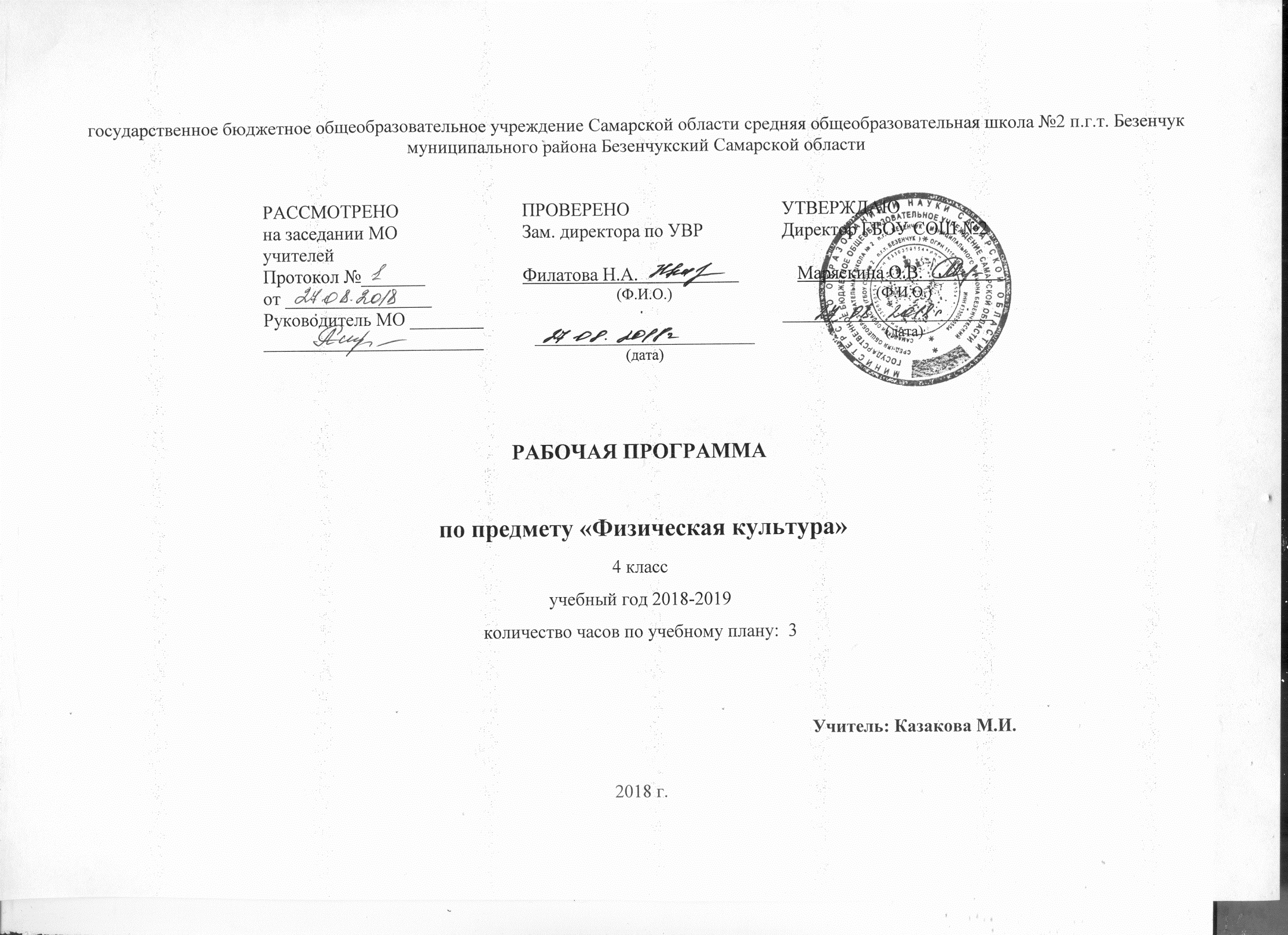 Данная рабочая программа разработана в соответствии с основными положениями Федерального государственного образовательного стандарта начального общего образования, основана на программе предметной линии учебников В.И. Ляха и обеспечена учебником для общеобразовательных учреждений «Физическая культура. 1-4 классы» (М.: Просвещение).Общая характеристика предметаФизическая культура – это обязательный учебный курс в общеобразовательных учреждениях. Учебный предмет «Физическая культура» является основой физического воспитания школьников. В сочетании с другими формами обучения – физкультурно-оздоровительными мероприятиями в режиме учебного дня (физкультминутки, зарядки и т.п.) и второй половины дня (гимнастика, подвижные игры во второй половине дня), внеклассной работой по физической культуре (спортивные секции, группы ОФП), физкультурно-массовыми и спортивными мероприятиями (дни здоровья, спортивные праздники, походы и т.п.) – достигается формирование физической культуры личности. Она включает в себя мотивацию и потребность в систематических занятиях физической культурой и спортом, овладение основными видами физкультурно-спортивной деятельности, разностороннюю физическую подготовленность.При создании данной программы учитывалось, что система физического воспитания, объединяющая урочные, внеурочные формы занятий физическими упражнениями и спортом, должна создавать максимально благоприятные условия для раскрытия и развития не только физических, но и духовных способностей ребенка.Цель обучения – формирование разносторонне физически развитой личности, способной активно использовать ценности физической культуры для укрепления и длительного сохранения собственного здоровья, оптимизации трудовой деятельности и организации активного отдыха.Задачи обучения:укрепление здоровья, улучшение осанки, профилактика плоскостопия, содействие гармоничному физическому, нравственному и социальному развитию, успешному обучению;формирование первоначальных умений саморегуляции средствами физической культуры;овладение школой движений;развитие координационных (точность, воспроизведение и дифференци-рование пространственных, временных и силовых параметров движений, равновесие, ритм, быстрота и точность реагирования на сигналы, согласование движений, ориентирование в пространстве) и кондиционных (скоростные, скоростно-силовые, выносливость, гибкость) способностей;формирование элементарных знаний о личной гигиене, влиянии физических упражнений на состояние здоровья, работоспособность и развитие физических координационных и кондиционных способностей;выработка представлений об основных видах спорта, снарядах и инвентаре, о соблюдении правил техники безопасности во время занятий;формирование установки на сохранение и укрепление здоровья, навыков здорового и безопасного образа жизни;приобщение к самостоятельным занятиям физическими упражнениями, подвижными играми, использование их в свободное время на основе формирования интересов к определенным видам двигательной активности и выявления предрасположенности к тем или иным видам спорта;воспитание дисциплинированности, доброжелательного отношения к товарищам, честности, отзывчивости, смелости во время выполнения физических упражнений, содействие развитию психических процессов (восприятие и представление, память, мышление и др.) в ходе двигательной деятельности.Общая характеристика курсаПредметом обучения физической культуре в начальной школе является двигательная активность человека с общеразвивающей направленностью. В процессе овладения этой деятельностью укрепляется здоровье, совершенствуются физические качества, осваиваются определенные двигательные действия, активно развивается мышление, творчество и самостоятельность.Важнейшим требованием проведения современного урока по физической культуре является обеспечение дифференцированного и индивидуального подхода к учащимся с учетом состояния здоровья, пола, физического развития, двигательной подготовленности, особенностей развития психических свойств и качеств, соблюдение гигиенических норм.Понятийная база и содержание курса основаны на положениях нормативно-правовых актов Российской Федерации, в том числе:требований к результатам освоения образовательной программы начального общего образования, представленной в Федеральном государственном стандарте начального общего образования;Концепции духовно-нравственного развития и воспитания личности гражданина;Федерального закона «Об образовании в Российской Федерации»;Федерального закона «О физической культуре и спорте»;Стратегии национальной безопасности Российской Федерации до 2020 г.;примерной программы начального общего образования;приказа Минобрнауки от 30 августа 2010 г. № 889.Место учебного предмета в учебном планеНа курс «Физическая культура» в 4 классе отводится 102 часа, по 3 часа в неделю. Третий час на преподавание учебного предмета «Физическая культура» был введен приказом Минобрнауки от 30 августа 2010 г. № 889. В приказе было указано: «Третий час учебного предмета «Физическая культура» использовать на увеличение двигательной активности и развитие физических качеств обучающихся, внедрение современных систем физического воспитания».Содержание учебного предмета1. Знания о физической культуре (6 ч)Организационно-методические требования на уроках физической культуры. Спортивная игра «Футбол». Зарядка. Гимнастика, ее история и значение в жизни человека. Физкультминутка.В результате изучения темы учащиеся научатся:Выполнять организационно- методические требования, которые предъявляются на уроке физкультуры;Выполнять строевые упражнения;Выполнять упражнения для утренней зарядки;Давать ответы на вопросы к рисункам в учебнике.Учащиеся получат возможность научиться:Выполнять существующие варианты паса мяча ногой;Соблюдать правила спортивной игры «Футбол»;Выполнять футбольные и волейбольные упражнения;Рассказывать историю появления мяча и футбола;Рассказывать, что такое зарядка и физкультминутка;Рассказывать, что такое гимнастика и ее значение в жизни человека;Давать оценку своим привычкам, связанными с режимом дня, с помощью тестового задания «Проверь себя»;Анализировать ответы своих сверстников.Составлять индивидуальный режим дня.Отбирать и составлять комплексы упражнений для утренней зарядки и физкультминуток.2. Гимнастика с элементами акробатики (36 ч)Тестирование наклона вперед из положения стоя. Тестирование подъема туловища из положения лежа за 30 с. Тестирование подтягиваний и отжиманий. Тестирование виса на время. Кувырок вперед. Кувырок вперед с разбега и через препятствие. Кувырок назад. Круговая тренировка. Стойка на голове и на руках. Гимнастические упражнения. Висы. Лазанье по гимнастической стенке и висы. Круговая тренировка. Прыжки в скакалку. Прыжки в скакалку в тройках. Лазанье по канату в два приема. Круговая тренировка. Упражнения на гимнастическом бревне. Упражнения на гимнастических кольцах. Махи на гимнастических кольцах. Круговая тренировка. Вращение обруча. Круговая тренировка. Знакомство с опорным прыжком. Опорный прыжок. Контрольный урок по опорному прыжку. Тестирование виса на время. Тестирование наклона вперед из положения стоя. Тестирование подтягиваний и отжиманий. Тестирование подъема туловища из положения лежа за 30 с.В результате изучения темы учащиеся научатся:Выполнять строевые упражнения;Выполнять наклон вперед из положения сидя и стоя;Выполнять различные варианты висов, вис с завесом одной и двумя ногами;Выполнять кувырок вперед с места, с разбега и через препятствие, кувырок назад;Выполнять стойку на голове, на руках, на лопатках;Выполнять мост;Выполнять упражнения на гимнастическом бревне;Выполнять упражнения на кольцах;Выполнять опорный прыжок;Проходить станции круговой тренировки;Лазать по гимнастической стенке, по канату в два и три приема;Прыгать в скакалку самостоятельно и в тройках;Крутить обруч;Выполнять разминки на месте, бегом, в движении, с мешочками, гимнастическими палками, с мячами, с набивными мячами, малыми и средними мячами, скакалками, обручами;Подтягиваться, отжиматься.Учащиеся получат возможность научиться:Правилам тестирования наклона вперед из положения стоя;Правилам тестирования подтягивания на низкой перекладине из виса лежа согнувшись;Правилам тестирования виса на время;Выполнять различные упражнения на кольцах бревне;Выполнять различные варианты вращения обруча;Правилам тестирования подъема туловища из положения лежа за 30 с;Правильно оценивать свое самочувствие и контролировать, как организм справляется с физическими нагрузками;Определять основные показатели физического развития и физических способностей и выявлять их прирост в течение учебного года;Записывать результаты контрольных упражнений в дневник самоконтроля;Давать оценку своим навыкам самоконтроля с помощью тестового задания «Проверь себя».Осваивать универсальные умения, связанные с выполнением организующих упражнений.Различать и выполнять строевые команды: «Смирно!», «Вольно!», «Шагом марш!», «На месте!», «Равняйсь!», «Стой!».Описывать технику разучиваемых акробатических упражнений.Осваивать технику акробатических упражнений и акробатических комбинаций.Осваивать универсальные умения по взаимодействию в парах и группах при разучивании акробатических упражнений.Выявлять характерные ошибки при выполнении акробатических упражнений;Соблюдать правила техники безопасности при выполнении акробатических упражнений.Проявлять качества силы, координации и выносливости при выполнении акробатических упражнений и комбинаций.Описывать технику гимнастических упражнений на снарядах.Осваивать технику гимнастических упражнений на спортивных снарядах.Осваивать универсальные умения по взаимодействию в парах и группах при разучивании и выполнении гимнастических упражнений.Выявлять и характеризовать ошибки при выполнении гимнастических упражнений.Соблюдать правила техники безопасности при выполнении гимнастических упражнений.Описывать технику гимнастических упражнений прикладной направленности.3. Легкая атлетика (28 ч)Тестирование бега на 30м с высокого старта. Челночный бег. Тестирование челночного бега 3х10м. Тестирование бега на 60 м с высокого старта. Тестирование метания мешочка на дальность. Техника прыжка с разбега. Прыжок в длину с разбега на результат. Контрольный урок по прыжкам в длину с разбега. Тестирование метания малого мяча на точность. Тестирование прыжка в длину с места. Полоса препятствий. Усложненная полоса препятствий. Прыжок в высоту с прямого разбега. Прыжок в высоту способом «перешагивания». Броски набивного мяча способами «от груди», «снизу» и «из-за головы». Броски набивного мяча правой и левой рукой. Тестирование прыжка в длину с места. Тестирование метания малого мяча на точность. Беговые упражнения. Тестирование бега на 30 м с высокого старта. Тестирование челночного бега 3х10 м. Тестирование метания мешочка на дальность. Бег на 1000 м.В результате изучения темы учащиеся научатся:Пробегать 30 и 60м на время;Выполнять челночный бег;Метать мешочек на дальность и мяч на точность;Прыгать в длину с места и с разбега;Прыгать в высоту с прямого разбега, перешагиванием;Проходить полосу препятствий;Бросать набивной мяч способами «из –за головы», «от груди», «снизу», правой и левой рукой;Пробегать дистанцию 1000 м, передавать эстафетную палочку.Учащиеся получат возможность научиться:Правилам соревнований в беге, прыжках, метаниях;Описывать технику беговых упражнений;Осваивать технику бега различными способами;Выявлять характерные ошибки в технике выполнения беговых упражнений;Осваивать универсальные умения контролировать величину нагрузки по частоте сердечных сокращений при выполнении беговых упражнений;Осваивать универсальные умения по взаимодействию в парах и группах при разучивании и выполнении беговых упражнений;Соблюдать правила техники безопасности при выполнении беговых упражнений;Описывать технику прыжковых упражнений.Осваивать универсальные умения контролировать величину нагрузки по частоте сердечных сокращений при выполнении прыжковых упражнений;Выявлять характерные ошибки в технике выполнения прыжковых упражнений;Осваивать универсальные умения по взаимодействию в парах и группах при разучивании и выполнении прыжковых упражнений;Проявлять качества силы, быстроты, выносливости и координации при выполнении прыжковых упражнений;Соблюдать правила техники безопасности при выполнении прыжковых упражнений;Описывать технику бросков большого набивного мяча;Осваивать технику бросков большого мяча;Соблюдать правила техники безопасности при выполнении бросков большого набивного мяча;Проявлять качества силы, быстроты и координации при выполнении бросков большого мяча;Описывать технику метания малого мяча;Осваивать технику метания малого мяча;Соблюдать правила техники безопасности при метании малого мяча;Проявлять качества силы, быстроты и координации при метании малого мяча.4. Подвижные и спортивные игры (32 ч)Пас ногами и руками, низом, верхом, через волейбольную сетку, ведение мяча ногами и руками, прием мяча снизу и сверху, удары и броски по воротам, броски и ловля мяча самостоятельно и в парах, броски мяча в баскетбольное кольцо различными способами, подвижные игры: «Ловишка», «Ловишка на хопах», «Ловишка с мешочком на голове», «Колдунчики», «Салки с домиками», «Салки – дай руку», «Флаг на башне», «Бросай далеко, собирай быстрее», «Собачки», «Собачки ногами», «Командные собачки», «Вышибалы», «Вышибалы с кеглями», «Вышибалы через сетку», «Вышибалы с ранением»,«Перестрелка», «Волк во рву», «Антивышибалы», «Защита стойки», «Капитаны», «Осада города», «Штурм», «Удочка», «Мяч в туннеле», «Парашютисты», «Ловля обезьян с мячом», «Горячая линия», «Будь осторожен», «Игра в мяч с фигурами», «Салки и мяч», «Ловишка с мешочком на голове», «Катание колеса», «Марш с закрытыми глазами», «Пионербол», «Точно в цель», «Борьба за мяч», «Командные хвостики», «Ножной мяч», играть в спортивные игры (футбол, баскетбол, гандбол).В результате изучения темы учащиеся научатся:Давать пас ногами и руками;Выполнять передачи мяча через волейбольную сетку различными способами, вводить мяч из – за боковой;Выполнять броски и ловлю мяча различными способами;Выполнять футбольные упражнения, стойку баскетболиста;Выполнять ведение мяча на месте, в движении, правой и левой рукой;Участвовать в эстафетах;Бросать мяч в баскетбольное кольцо различными способами;Играть в подвижные игры.Учащиеся получат возможность научиться:Осваивать универсальные умения в самостоятельной организации и проведении подвижных игр;Излагать правила и условия проведения подвижных игр;Осваивать двигательные действия, составляющие содержание подвижных игр;Взаимодействовать в парах и группах при выполнении технических действий в подвижных играх;Моделировать технику выполнения игровых действий в зависимости от изменения условий и двигательных задач;Принимать адекватные решения в условиях игровой деятельности;Осваивать универсальные умения управлять эмоциями в процессе учебной и игровой деятельности;Проявлять быстроту и ловкость во время подвижных игр;Соблюдать дисциплину и правила техники безопасности во время подвижных игр;Описывать разучиваемые технические действия из спортивных игр;Осваивать технические действия из спортивных игр;Моделировать технические действия в игровой деятельности;Взаимодействовать в парах и группах при выполнении технических действий из спортивных игр;Выявлять ошибки при выполнении технических действий из спортивных игр;Соблюдать дисциплину и правила техники безопасности в условиях учебной и игровойДеятельности;Осваивать умения выполнять универсальные физические упражнения;Развивать физические качества.КАЛЕНДАРНО-ТЕМАТИЧЕСКОЕ ПЛАНИРОВАНИЕ                                Учебно-методическое обеспечение образовательного процессаЗимние подвижные игры. 1-4 классы / Авт.-сост. А.Ю. Патрикеев. М.: ВАКО, 2009.Лях В.И. Физическая культура. 1-4 классы. Рабочие программы: Пособие для учителей общеобразовательных учреждений. М.: Просвещение, 2011.Лях В.И. Физическая культура. 1-4 классы: Учебник для общеобразовательных учреждений. М.: Просвещение, 2011.Патрикеев А.Ю. Поурочные разработки по физической культуре. 4 класс. М.: ВАКО, 2013.Подвижные игры. 1-4 классы / Авт.-сост. А.Ю. Патрикеев. М.: ВАКО, 2007.Рабочая программа по физической культуре. 4 класс / Сост. А.Ю. Патрикеев. М.: ВАКО, 2014.Федеральный государственный образовательный стандарт начального общего образования. М.: Просвещение, 2011.Федеральный закон Российской Федерации от 29.12.2012 №273-ФЗ «Об образовании в Российской Федерации». Источник: «Российская газета»; федеральный выпуск № 5976 от 31.12.2012.Физическая культура. Входные и итоговые проверочные работы. 1-4 классы / Сост. В.Н. Верхлин, К.А. Воронцов. М.: ВАКО, 2011.№ТемаурокаТипурокаВидыдеятельности(элементысодержания,контроль)Предметные УДДМетапредметные УДДЛичностные УДДДомашнее задание1Организационно-методические требования на уроках физической культурыОзнакомление с организационно-методическими требованиями, применяемыми на уроках физической культуры, повторение строевых упражнений, разучивание разминки в движении, повторение подвижных игр «Ловишка» и «Колдунчики»Организационно-методичес-кие требования, применяемыми на уроках физической культуры, строевые упражнения, разминка в движении, подвижные игры «Ловишка» и «Колдунчики»Знать организационно-методи-ческие требования, применяемые на уроках физической культуры; строевые упражнения, правила подвижных игр «Ловишка» и «Колдунчики»Коммуникативные:слушать и слышать друг друга, уметь работать в группе.Регулятивные:определять новый уровень отношения к самому себе как субъекту деятельности, находить необходимую информацию.Познавательные:уметь рассказать об организационно-методических требованиях, применяемых на уроках физической культуры, выполнять строевые упражнения, играть в подвижные игры «Ловишка» и «Колдунчики»Развитие мотивов учебной деятельности и осознание личностного смысла учения, принятие и освоение социальной роли обучающегося; развитие навыков сотрудничества со сверстниками и взрослыми в разных социальных ситуацияхПриготовить спортивную форму 2Тестирование бега на 30 м с высокого стартаРазучивание разминки в движении. Проведение тестирова-ния бега на 30 м с высокого старта и подвижных игр «Салки с домиками» и «Салки – дай руку»Разучивание разминки в движении. Проведение тестирова-ния бега на 30 м с высокого старта и подвижных игр «Салки с домиками» и «Салки – дай руку»Разминка в движении. Тестирование бега на 30 м с высокого старта. Подвижные игры «Салки с домиками» и «Салки – дай руку»Знать правила тестирования бега на 30 м с высокого старта, правила подвижных игр «Салки с домиками» и «Салки – дай руку»Коммуникативные:обеспечивать бесконфликтную совместную работу, слушать и слышать друг друга.Регулятивные:адекватно понимать оценку взрослого и сверстника, сохранять заданную цель.Познавательные:проходить тестирование бега на 30 м с высокого старта, играть в подвижные игры «Салки с домиками» и «Салки – дай руку»Развитие этических чувств, доброжелательности и эмоционально-нравствен-ной отзывчивости, сочувствия другим людям, развитие самостоятельности и личной ответственности за свои поступки на основе представлений о нравственных нормах, социальной справедливости и свободеПовторить беговые упражнения3Челночный бегРазучивание беговой разминки, повторение техники челночного бега и подвижной игры «Флаг на башне»Разучивание беговой разминки, повторение техники челночного бега и подвижной игры «Флаг на башне»Беговая разминка; челночный бег, подвижная игра «Флаг на башне»Знать технику челночного бега, правила подвижных игр «Флаг на башне»Коммуникативные:с достаточной полнотой и точностью выражать свои мысли в соответствии с задачами и условиями коммуникации.Регулятивные:контролировать свою деятельность по результату, осуществлять свою деятельность по образцу и заданному правилу.Познавательные:выполнять челночный бег, играть в подвижную игру «Флаг на башне»Развитие мотивов учебной деятельности и осознание личностного смысла учения, принятие и освоение социальной роли обучающегося; развитие навыков сотрудничества со сверстниками и взрослыми в разных социальных ситуациях, умений не создавать конфликты и находить выходы из спорных ситуацийПовторить технику поворота в челночном беге4Тестирование челночного бега на 3х10 мПовторение беговой разминки. Проведение тестирования челночного бега 3х10 м и подвижной игры «Колдунчики»Повторение беговой разминки. Проведение тестирования челночного бега 3х10 м и подвижной игры «Колдунчики»Беговая разминка; тестирование челночного бега 3х10 м; подвижная игра «Колдунчики»Знать правила проведения тестирования челночного бега 3х10 м, разные варианты правил подвижной игры «Колдунчики»Коммуникативные:представлять конкретное содержание и сообщать его в устной форме, добывать недостающую информацию с помощью вопросов.Регулятивные:проектировать новый уровень отношения к самому себе как субъекту деятельности.Познавательные:проходить тестирование челночного бега 3х10 м, играть в разные варианты подвижной игры «Колдунчики»Развитие этических чувств, доброжелательности и эмоционально-нравствен-ной отзывчивости, сочувствия другим людям, развитие навыков сотрудничества со сверстниками и взрослыми в разных социальных ситуацияхПовторить технику высокого старта5Тестирование бега на 60 м с высокого стартаРазучивание беговой разминки с мешочками, проведение тестирования бега на 60 м с высокого старта, проведение подвижной игры «Бросай далеко, собирай быстрее»Разучивание беговой разминки с мешочками, проведение тестирования бега на 60 м с высокого старта, проведение подвижной игры «Бросай далеко, собирай быстрее»Беговая разминка с мешочками. Тестирование бега на 60 м с высокого старта, подвижная игра «Бросай далеко, собирай быстрее»Знать правила проведения тестирования бега на 60 м с высокого старта, правила подвижной игры «Бросай далеко, собирай быстрее»Коммуникативные:с достаточной полнотой и точностью выражать свои мысли в соответствии с задачами и условиями коммуникации.Регулятивные:самостоятельно выделять и формулировать познавательные цели.Познавательные:проходить тестирование бега на 60 м с высокого старта, играть в подвижную игру «Бросай далеко, собирай быстрее»Развитие этических чувств, доброжелательности и эмоционально-нравствен-ной отзывчивости, сочувствия другим людям, развитие самостоятельности и личной ответственности за свои поступки на основе представлений о нравственных нормах, социальной справедливости и свободе, формирование установки на безопасный и здоровый образ жизниПовторить  метание мяча 6Тестирование метания мешочка на дальностьПовторение беговой разминки с мешочками, проведение тестирования метания мешочка на дальность, разучивание метания мешочка на дальность с разбега, повторение подвижной игры «Колдунчики»Повторение беговой разминки с мешочками, проведение тестирования метания мешочка на дальность, разучивание метания мешочка на дальность с разбега, повторение подвижной игры «Колдунчики»Беговая разминка с мешочками, тестирование метания мешочка на дальность, метания мешочка с разбега, подвижная игра «Колдунчики»Знать правила проведения тестирования метания мешочка на дальность, выполнять метание мешочка с разбега, правила подвижной игры «Колдунчики»Коммуникативные:добывать недостающую информацию с помощью вопросов, слушать и слышать друг друга и учителя.Регулятивные:адекватно понимать оценку взрослого и сверстника, сохранять заданную цель.Познавательные:проходить тестирование метания мешочка на дальность, метать мешочек на дальность с разбега, играть в подвижную игру «Колдунчики»Развитие этических чувств, доброжелательности и эмоционально-нравствен-ной отзывчивости, сочувствия другим людям, развитие самостоятельности и личной ответственности за свои поступки на основе представлений о нравственных нормах, социальной справедливости и свободеУзнать историю появления мяча7Техника паса в футболеРазучивание разминки в движении. Осваивание техники паса в футболе. Повторение подвижной игры «Собачки ногами»Разучивание разминки в движении. Осваивание техники паса в футболе. Повторение подвижной игры «Собачки ногами»Разминка в движении. Тех-ника паса в футболе. Подвижная игра «Собачки ногами»Знать, какие варианты пасов можно применять в футболе, правила подвижной игры «Собачки ногами»Коммуникативные:уметь работать в группе, слушать и слышать друг друга и учителя.Регулятивные:осознавать самого себя как движущую силу своего научения, свою способность к преодолению препятствий и самокоррекции.Познавательные:выполнять различные варианты пасов, играть в подвижную игру «Собачки ногами»Развитие этических чувств, доброжелательности и эмоционально-нравствен-ной отзывчивости, сочувствия другим людям, развитие навыков сотрудничества со сверстниками и взрослыми в разных социальных ситуациях, умений не создавать конфликты и находить выходы из спорных ситуаций, развитие самостоятельности и личной ответственности за свои поступки на основе представлений о нравственных нормах, социальной справедливости и свободеУзнать историю появления футбола8Спортивная игра «Футбол»Повторение разминки в движении, знакомство с историей футбола, совершенствование техники выполнения пасов мяча ногой. Повторение спортивной игры «Футбол»Повторение разминки в движении, знакомство с историей футбола, совершенствование техники выполнения пасов мяча ногой. Повторение спортивной игры «Футбол»Разминка в движении. История футбола. Техника выполнения пасов. Спортивная игра «Футбол»Знать историю футбола, технику выполнения различных вариантов пасов, правила спортивной игры «Футбол»Коммуникативные:с слушать и слышать друг друга, с достаточной полнотой и точностью выражать свои мысли в соответствии с задачами и условиями коммуникации.Регулятивные:видеть ошибку и исправлять ее по указанию взрослого, сохранять заданную цель.Познавательные:выполнять различные варианты пасов мяча ногой, играть в спортивную игру «Футбол»Развитие этических чувств, доброжелательности и эмоционально-нравствен-ной отзывчивости, сочувствия другим людям, развитие навыков сотрудничества со сверстниками и взрослыми в разных социальных ситуациях, умений не создавать конфликты и находить выходы из спорных ситуацийПовторить прыжок в длину с разбега способом «согнув ноги»9Техника прыжка в длину с разбегаРазучивание разминки на месте. Повторение техники прыжка в длину с разбега. Повторение спортивной игры «Футбол»Разучивание разминки на месте. Повторение техники прыжка в длину с разбега. Повторение спортивной игры «Футбол»Разминка на месте. Техника прыжка в длину с разбега. Спортивная игра «Футбол»Знать, как выполнять прыжок в длину с разбега, правила спортивной игры «Футбол»Коммуникативные:представлять конкретное содержание и сообщать его в устной форме.Регулятивные:контролировать свою деятельность по результату, сохранять заданную цель.Познавательные:прыгать в длину с разбега, играть в спортивную игру «Футбол»Развитие мотивов учебной деятельности и осознание личностного смысла учения, формирование установки на безопасный и здоровый образ жизни, развитие навыков сотрудничества со сверстниками и взрослыми в разных социальных ситуацияхПовторить упражнение на равновесие10Прыжок в длину с разбега на результатПовторение разминки на месте. Совершенствование техники прыжка в длину с разбега. Проведение спортивной игры «Футбол»Повторение разминки на месте. Совершенствование техники прыжка в длину с разбега. Проведение спортивной игры «Футбол»Разминка на месте. Прыжок в длину с разбега. Спортивная игра «Футбол»Знать технику прыжка в длину с разбега, правила спортивной игры «Футбол»Коммуникативные:эффективно сотрудничать и способствовать продуктивной кооперации.Регулятивные:контролировать свою деятельность по результату, сохранять заданную цель.Познавательные:прыгать в длину с разбега на результат, играть в спортивную игру «Футбол»Развитие мотивов учебной деятельности и осознание личностного смысла учения, формирование установки на безопасный и здоровый образ жизни, развитие навыков сотрудничества со сверстниками и взрослыми в разных социальных ситуацияхПовторить отжимания от пола11Контрольный урок по прыжкам в длину с разбегаРазучивание разминки в движении. Проведение контрольных прыжков в длину с разбега. Разучивание подвижной игры «Командные собачки»Разучивание разминки в движении. Проведение контрольных прыжков в длину с разбега. Разучивание подвижной игры «Командные собачки»Разминка в движении. Контрольные прыжки в длину с разбега. Подвижная игра «Командные собачки»Знать, как выполнять контрольный прыжок в длину с разбега, правила подвижной игры «Командные собачки»»Коммуникативные:добывать недостающую информацию с помощью вопросов, устанавливать рабочие отношения.Регулятивные:определять новый уровень отношения к самому себе как субъекту деятельности.Познавательные:выполнять контрольный прыжок в длину с разбега, играть в подвижную игру «Командные собачки»Развитие этических чувств, доброжелательности и эмоционально-нравствен-ной отзывчивости, сочувствия другим людям, развитие навыков сотрудничества со сверстниками и взрослыми в разных социальных ситуацияхПовторить приседания12Контрольный урок по футболуПовторение разминки в движении. Проведение контрольных футбольных упражнений и спортивной игры «Футбол»Повторение разминки в движении. Проведение контрольных футбольных упражнений и спортивной игры «Футбол»Разминка в движении. Футбольные упражнения. Спортивная игра «Футбол»Знать, как проходит контрольный урок по футболу, правила спортивной игры «Футбол»Коммуникативные:содействовать сверстникам в достижении цели, устанавливать рабочие отношения.Регулятивные:самостоятельно выделять и формулировать познавательные цели, находить необходимую информацию.Познавательные:играть в спортивную игру «Футбол»Развитие этических чувств, доброжелательности и эмоционально-нравствен-ной отзывчивости, сочувствия другим людям, развитие навыков сотрудничества со сверстниками и взрослыми в разных социальных ситуацияхПриготовить спортивную форму для зала13Тестирование метания малого мяча на точностьРазучивание разминки с малыми мячами. Проведение тестирования по метанию малого мяча на точность. Повторение подвижной игры «Вышибалы»Разучивание разминки с малыми мячами. Проведение тестирования по метанию малого мяча на точность. Повторение подвижной игры «Вышибалы»Разминка с малым мячом. Тестирование метания малого мяча на точность. Подвижная игра «Вышибалы»Знать правила проведения тестирования метания малого мяча на точность, правила подвижной игры «Вышибалы»Коммуникативные:с достаточной полнотой и точностью выражать свои мысли в соответствии с задачами и условиями коммуникации.Регулятивные:адекватно понимать оценку взрослого и сверстника, сохранять заданную цель.Познавательные:проходить тестирование метания малого мяча на точность, играть в подвижную игру «Вышибалы»Развитие этических чувств, доброжелательности и эмоционально-нравствен-ной отзывчивости, сочувствия другим людям, развитие навыков сотрудничества со сверстниками и взрослыми в разных социальных ситуацияхПовторить наклоны вперед из положения стоя14Тестирование наклона вперед из положения стояПовторение разминки с малыми мячами. Проведение тестирования наклона вперед из положения стоя. Повторение подвижной игры «Перестрелка»Повторение разминки с малыми мячами. Проведение тестирования наклона вперед из положения стоя. Повторение подвижной игры «Перестрелка»Разминка с малыми мячами. Тестирование наклона вперед из положения стоя. Подвижная игра «Перестрелка»Знать правила проведения тестирования наклона вперед из положения стоя, правила подвижной игры «Перестрелка»Коммуникативные:с достаточной полнотой и точностью выражать свои мысли в соответствии с задачами и условиями коммуникации.Регулятивные:адекватно понимать оценку взрослого и сверстника, сохранять заданную цель.Познавательные:проходить тестирование наклона вперед из положения стоя, играть в подвижную игру «Перестрелка»Развитие мотивов учебной деятельности и осознание личностного смысла учения, принятие и освоение социальной роли обучающегося; развитие этических чувств, доброжелательности и эмоционально-нрав-ственной отзывчивости, сочувствия другим людямПовторить подъемы туловища из положения лежа15Тестирование подъема туловища из положения лежа за 30 сПовторение разминки, направленной на развитие гибкости, тестирование подъема туловища из положения лежа за 30 с. Повторение подвижной игры «Перестрелка»Повторение разминки, направленной на развитие гибкости, тестирование подъема туловища из положения лежа за 30 с. Повторение подвижной игры «Перестрелка»Разминка, направленная на развитие гибкости. Тестирование подъема туловища из положения лежа за 30 с. Подвижная игра «Перестрелка»Знать правила проведения тестирования подъема туловища из положения лежа за 30 с; правила подвижной игры «Перестрелка»Коммуникативные:с достаточной полнотой и точностью выражать свои мысли в соответствии с задачами и условиями коммуникации.Регулятивные:адекватно понимать оценку взрослого и сверстника, сохранять заданную цель.Познавательные:проходить тестирование подъема туловища из положения лежа за 30 с, играть в подвижную игру «Перестрелка»Развитие этических чувств, доброжелательности и эмоционально-нравствен-ной отзывчивости, сочувствия другим людям, развитие самостоятельности и личной ответственности за свои поступки на основе представлений о нравственных нормах, социальной справедливости и свободеПотренироваться запоминать 25-секундный временной отрезок16Тестирование прыжка в длину с местаПроведение разминки, направленной на развитие гибкости, проведение тестирования прыжка в длину с места. Повторение подвижной игры «Волк во рву»Проведение разминки, направленной на развитие гибкости, проведение тестирования прыжка в длину с места. Повторение подвижной игры «Волк во рву»Разминка, направленная на развитие гибкости. Тестирование прыжка в длину с места. Подвижная игра «Волк во рву»Знать правила проведения тестирования прыжка в длину с места; правила подвижной игры «Волк во рву»Коммуникативные:эффективно сотрудничать и способствовать продуктивной кооперации.Регулятивные:адекватно понимать оценку взрослого и сверстника, сохранять заданную цель.Познавательные:проходить тестирования прыжка в длину с места, играть в подвижную игру «Волк во рву»Развитие этических чувств, доброжелательности и эмоционально-нравствен-ной отзывчивости, сочувствия другим людям, развитие самостоятельности и личной ответственности за свои поступки на основе представлений о нравственных нормах, социальной справедливости и свободеПовторить отжимания от пола17Тестирование подтягиваний и отжиманийРазучивание разминки с гимнастическими палками, проведение тестирования подтягиваний и отжиманий. Повторение подвижной игры «Антивышибалы»Разучивание разминки с гимнастическими палками, проведение тестирования подтягиваний и отжиманий. Повторение подвижной игры «Антивышибалы»Разминка с гимнастическими палками. Тестирование подтягиваний и отжиманий. Подвижная игра «Антивышибалы»Знать правила проведения тестирования подтягиваний и отжиманий; правила подвижной игры «Антивышибалы»Коммуникативные:добывать недостающую информацию с помощью вопросов, устанавливать рабочие отношения.Регулятивные:адекватно понимать оценку взрослого и сверстника, сохранять заданную цель.Познавательные:проходить тестирование подтягиваний и отжиманий, играть в подвижную игру «Антивышибалы»Развитие этических чувств, доброжелательности и эмоционально-нравствен-ной отзывчивости, сочувствия другим людям, развитие самостоятельности и личной ответственности за свои поступки на основе представлений о нравственных нормах, социальной справедливости и свободеПовторить висы на перекладине или гимнастической стенке18Тестирование виса на времяПовторение разминки с гимнастическими палками, проведение тестирования виса на время и подвижной игры «Вышибалы»Повторение разминки с гимнастическими палками, проведение тестирования виса на время и подвижной игры «Вышибалы»Разминка с гимнастическими палками. Тестирование виса на время. Подвижная игра «Вышибалы»Знать правила проведения тестирования виса на время; правила подвижной игры «Вышибалы»Коммуникативные:с достаточной полнотой и точностью выражать свои мысли в соответствии с задачами и условиями коммуникации.Регулятивные:адекватно понимать оценку взрослого и сверстника, сохранять заданную цель.Познавательные:проходить тестирование виса на время, играть в подвижную игру «Вышибалы»Развитие этических чувств, доброжелательности и эмоционально-нравствен-ной отзывчивости, сочувствия другим людям, развитие самостоятельности и личной ответственности за свои поступки на основе представлений о нравственных нормах, социальной справедливости и свободеПодготовить сообщение о каких-нибудь видах спорта с ошибками, чтобы запутать слушателей19Броски и ловля мяча в парахРазучивание разминки с мячами. Повторение техники бросков и ловли мяча в парах. Разучивание подвижной игры «Защита стойки»Разучивание разминки с мячами. Повторение техники бросков и ловли мяча в парах. Разучивание подвижной игры «Защита стойки»Разминка с мячами, броски и ловля мяча в парах. Подвижная игра «Защита стойки»Знать варианты бросков и ловли мяча в парах, правила подвижной игры «Защита стойки»Коммуникативные:слушать и слышать друг друга, управлять поведением партнера (контроль, коррекция, умение убеждать).Регулятивные:контролировать свою деятельность по результату, видеть ошибку и исправлять ее по указанию взрослогоПознавательные:бросать и ловить мяч в парах, играть в подвижную игру «Защита стойки»Развитие мотивов учебной деятельности и осознание личностного смысла учения, развитие навыков сотрудничества со сверстниками в разных социальных ситуациях, умений не создавать конфликты и находить выходы из спорных ситуацийПовторить прямой шпагат20Броски мяча в парах на точностьПовторение разминки с мячами. Разучивание бросков мяча в парах на точность. Проведение подвижной игры «Защита стойки»Повторение разминки с мячами. Разучивание бросков мяча в парах на точность. Проведение подвижной игры «Защита стойки»Разминка с мячами, броски мяча в парах на точность. Подвижная игра «Защита стойки»Знать, какие варианты бросков мяча на точность существуют, правила подвижной игры «Защита стойки»Коммуникативные:добывать недостающую информацию с помощью вопросов, управлять поведением партнера.Регулятивные:осознавать самого себя как движущую силу своего научения, свою способность к преодолению препятствий и самокоррекции, адекватно оценивать свои действия и действия партнеров.Познавательные:выполнять броски мяча в парах на точность, играть в подвижную игру «Защита стойки»Развитие мотивов учебной деятельности и осознание личностного смысла учения, принятие и освоение социальной роли обучающегося; развитие навыков сотрудничества со сверстниками в разных социальных ситуациях, умений не создавать конфликты и находить выходы из спорных ситуацийПовторить прямой шпагат21Броски и ловля мяча в парахРазучивание разминки с мячом в парах. Проведение бросков и ловли мяча в парах на точность. Разучивание подвижной игры «Капитаны»Разучивание разминки с мячом в парах. Проведение бросков и ловли мяча в парах на точность. Разучивание подвижной игры «Капитаны»Разминка с мячом в парах, броски и ловля мяча в парах на точность. Подвижная игра «Капитаны»Знать, как выполнять броски и ловлю мяча в парах на точность, правила подвижной игры «Капитаны»Коммуникативные:слушать и слышать друг друга, добывать недостающую информацию с помощью вопросов.Регулятивные:осознавать самого себя как движущую силу своего научения, свою способность к преодолению препятствий и самокоррекции, адекватно оценивать свои действия и действия партнеров.Познавательные:бросать мяч в парах на точность, играть в подвижную игру «Капитаны»Развитие навыков сотрудничества со сверстниками в разных социальных ситуациях, умений не создавать конфликты и находить выходы из спорных ситуаций, развитие этических чувств, доброжелательности и эмоционально-нравственной отзывчивости, сочувствия другим людямПовторить продольные шпагаты правой и левой ногой22Броски и ловля мяча в парах у стеныПовторение разминки с мячами в парах. Разучивание бросков и ловли мяча в парах у стены. Повторение подвижной игры «Капитаны»Повторение разминки с мячами в парах. Разучивание бросков и ловли мяча в парах у стены. Повторение подвижной игры «Капитаны»Разминка с мячами в парах, броски и ловля мяча в парах у стены. Подвижная игра «Капитаны»Знать, какие варианты бросков мяча в стену существуют и как ловить отскочивший от стены мяч, правила подвижной игры «Капитаны»Коммуникативные:слушать и слышать друг друга и учителя, управлять поведением партнера.Регулятивные:проектировать траекторию развития через включение в новые виды деятельности и формы сотрудничества.Познавательные:бросать мяч в стену различными способами, ловить отскочивший от стены мяч, играть в подвижную игру «Капитаны»Развитие мотивов учебной деятельности и осознание личностного смысла учения, принятие и освоение социальной роли обучающегося; развитие навыков сотрудничества со сверстниками и взрослыми в разных социальных ситуациях, умений не создавать конфликты и находить выходы из спорных ситуацийБросать различные небольшие предметы (мягкие игрушки) из руки в руку. 23Подвижная игра «Осада города»Разучивание разминки с массажными мячами. Повторение бросков и ловли мяча в парах у стены. Повторение подвижной игры «Осада города»Разучивание разминки с массажными мячами. Повторение бросков и ловли мяча в парах у стены. Повторение подвижной игры «Осада города»Разминка с массажными мячами, броски и ловля мяча у стены в парах. Подвижная игра «Осада города»Знать, как выполнять броски мяча в стену и как ловить мяч, отскочивший от стены, правила подвижной игры «Осада города»Коммуникативные:с достаточной полнотой и точностью выражать свои мысли в соответствии с задачами и условиями коммуникации.Регулятивные:контролировать свою деятельность по результату, сохранять заданную цель.Познавательные:выполнять броски мя-ча в стену, ловить мяч, отскочивший от стены, играть в подвижную игру «Осада города»Развитие этических чувств, доброжелательности и эмоционально-нравствен-ной отзывчивости, сочувствия другим людям, развитие навыков сотрудничества со сверстниками и взрослыми в разных социальных ситуацияхПовторить стойку на одной ноге с закрытыми глазами24Подвижные игрыПроведение беговой разминки. и 2-3 игр, выбранных по желанию учениковПроведение беговой разминки. и 2-3 игр, выбранных по желанию учениковБеговая разминка, подвижные игрыЗнать, как выбирать подвижные игры, правила их проведенияКоммуникативные:слушать и слышать друг друга; находить общее решение практической задачи, уважать иное мнение.Регулятивные:самостоятельно выделять и формулировать познавательные цели, находить необходимую информацию.Познавательные:уметь выбирать подвижные игры и играть в нихРазвитие этических чувств, доброжелательности и эмоционально-нравствен-ной отзывчивости, развитие навыков сотрудничества со сверстниками и взрослыми в разных социальных ситуациях, умений не создавать конфликты и находить выходы из спорных ситуацийИндивидуальные задания25Кувырок впередРазучивание разминки на матах, повторение техники кувырка вперед с места и с трех шагов, проведение подвижной игры «Удочка»Разучивание разминки на матах, повторение техники кувырка вперед с места и с трех шагов, проведение подвижной игры «Удочка»Разминка на матах. Кувырок вперед с места и с трех шагов. Подвижная игра «Удочка»Знать технику выполнения кувырка вперед с места и с трех шагов, правила подвижной игры «Удочка»Коммуникативные: с достаточной полнотой и точностью выражать свои мысли в соответствии с задачами и условиями коммуникации.Регулятивные:самостоятельно выделять и формулировать познавательные цели, находить необходимую информацию.Познавательные:выполнять кувырок вперед с места и с трех шагов, играть в подвижную игру «Удочка»Развитие мотивов учебной деятельности и осознание личностного смысла учения, принятие и освоение социальной роли обучающегося; развитие самостоятельности и личной ответственности за свои поступки на основе представлений о нравственных нормах, социальной справедливости и свободе, формирование эстетических потребностей, ценностей и чувствПовторть перекаты назад-вперед в группировке26Кувырок вперед с разбега и через препятствиеПовторение разминки на матах, совершенствование техники кувырка вперед как с места, так и с разбега и через препятствие, проведение подвижной игры «Удочка»Повторение разминки на матах, совершенствование техники кувырка вперед как с места, так и с разбега и через препятствие, проведение подвижной игры «Удочка»Разминка на матах. Кувырок вперед с места, с разбега и через препятствие. Подвижная игра «УдочкаЗнать, как выполнять кувырок вперед с места, с трех шагов, с разбега и через препятствие, правила подвижной игры «Удочка»Коммуникативные: обеспечивать бесконфликтную совместную работу.Регулятивные:осознавать самого себя как движущую силу своего научения, свою способность к преодолению препятствий и самокоррекции.Познавательные:выполнять кувырок вперед с места, с трех шагов, с разбега, и через препятствие, играть в подвижную игру «Удочка»Развитие мотивов учебной деятельности и осознание личностного смысла учения, принятие и освоение социальной роли обучающегося; развитие самостоятельности и личной ответственности за свои поступки на основе представлений о нравственных нормах, социальной справедливости и свободе, формирование эстетических потребностей, ценностей и чувствПовторить  «Основные правила выполнения зарядки» 27ЗарядкаРазучивание зарядки, совершенствование техники выполнения различных вариантов кувырка вперед, проведение подвижной игры «Мяч в туннеле»Разучивание зарядки, совершенствование техники выполнения различных вариантов кувырка вперед, проведение подвижной игры «Мяч в туннеле»Зарядка. Техника выполнения различных вариантов кувырка вперед, подвижная игра «Мяч в туннеле»Знать, что такое зарядка, правила ее выполнения, какие варианты кувырков вперед бывают, правила подвижной игры «Мяч в туннеле»Коммуникативные:обеспечивать бесконфликтную совместную работу, добывать недостающую информацию с помощью вопросов.Регулятивные:видеть ошибку и исправлять ее по указанию взрослого, сохранять заданную цель.Познавательные:уметь делать зарядку, выполнять различные варианты кувырка вперед, играть в подвижную игру «Мяч в туннеле»Развитие мотивов учебной деятельности и осознание личностного смысла учения, принятие и освоение социальной роли обучающегося; развитие самостоятельности и личной ответственности за свои поступки на основе представлений о нравственных нормах, социальной справедливости и свободе, формирование эстетических потребностей, ценностей и чувствПовторить кувырки28Кувырок назадПовторение зарядки и техники выполнения кувырка назад, совершенствование техники выполнения кувырка вперед, повторение подвижной игры «Мяч в туннеле»Повторение зарядки и техники выполнения кувырка назад, совершенствование техники выполнения кувырка вперед, повторение подвижной игры «Мяч в туннеле»Зарядка, кувырок назад, кувырок вперед, подвижная игра «Мяч в туннеле»Знать правила выполнения зарядки, технику выполнения кувырка назад и вперед, правила подвижной игры «Мяч в туннеле»Коммуникативные:эффективно сотрудничать и способствовать продуктивной кооперации..Регулятивные:осуществлять действие по образцу и заданному правилу.Познавательные:уметь делать зарядку, выполнять кувырок назад и вперед, играть в подвижную игру «Мяч в туннеле»Развитие мотивов учебной деятельности и осознание личностного смысла учения; развитие самостоятельности и личной ответственности за свои поступки на основе представлений о нравственных нормах, социальной справедливости и свободе; формирование эстетических потребностей, ценностей и чувствПридумать комплекс круовой тренировки29Круговая тренировкаПовторение зарядки, проведение круговой тренировки и игрового упражнения на вниманиеПовторение зарядки, проведение круговой тренировки и игрового упражнения на вниманиеЗарядка. Круговая тренировка, игровое упражнение на вниманиеЗнать, как выполнять зарядку, какие станции круговой тренировки существуют, правила выполнения игрового упражнения на вниманиеКоммуникативные:представлять конкретное содержание и излагать его в устной форме, устанавливать рабочие отношения.Регулятивные:адекватно оценивать свои действия и действия партнеров, видеть ошибку и исправлять ее по указанию взрослого.Познавательные:уметь делать зарядку, проходить станции круговой тренировки, выполнять игровое упражнение на вниманиеРазвитие самостоятельности и личной ответственности за свои поступки на основе представлений о нравственных нормах, социальной справедливости и свободе; формирование эстетических потребностей, ценностей и чувств; развитие навыков сотрудничества со сверстниками и взрослыми в разных социальных ситуацияхСпортивня форма30Стойка на голове и рукахПроведение зарядки с помощью учеников. Повторение техники выполнения стойки на голове и руках. Проведение подвижной игры «Парашютисты»Проведение зарядки с помощью учеников. Повторение техники выполнения стойки на голове и руках. Проведение подвижной игры «Парашютисты»Зарядка, стойка на голове и руках. Подвижная игра «Парашютисты»Знать, как проводится зарядка, технику выполнения стойки на голове и руках, правила подвижной игры «Парашютисты»Коммуникативные:с достаточной полнотой и точностью выражать свои мысли в соответствии с задачами и условиями коммуникации.Регулятивные:осознавать самого себя как движущую силу своего научения, свою способность к преодолению препятствий и самокоррекции.Познавательные:выполнять зарядку, стойку на голове и руках, играть в подвижную игру «Парашютисты»Развитие мотивов учебной деятельности и осознание личностного смысла учения, принятие и освоение социальной роли обучающегося; развитие самостоятельности и личной ответственности за свои поступки на основе представлений о нравственных нормах, социальной справедливости и свободе; формирование эстетических потребностей, ценностей и чувствПовторить правила составления зарядки, придумать упражнения с гимнастическими палками31Гимнастика, ее история и значение в жизни человекаЗнакомство с гимнастикой, ее историей и значением в жизни человека, проведение зарядки с гимнастическими палками с помощью учеников, совершенствование техники выполнения стойки на голове и руках. Повторение подвижной игры «Парашютисты»Знакомство с гимнастикой, ее историей и значением в жизни человека, проведение зарядки с гимнастическими палками с помощью учеников, совершенствование техники выполнения стойки на голове и руках. Повторение подвижной игры «Парашютисты»Гимнастика, ее история и значение в жизни человека, зарядка с гимнастическими палками. Стойка на голове. Стойка на руках. Подвижная игра «Парашютисты»»Знать историю гимнастики, ее история и значение в жизни человека, правила составления зарядки с гимнастическими палками, технику выполнения стойки на голове и на руках, правила игры «Парашютисты»Коммуникативные:добывать недостающую информацию с помощью вопросов, представлять конкретное содержание и излагать его в устной форме.Регулятивные: самостоятельно выделять и формулировать познавательные цели, находить и выделять необходимую информацию.Познавательные:уметь рассказать об истории гимнастики, выполнять зарядку, стойку на голове и на руках, играть в подвижную игру «Парашютисты»Развитие мотивов учебной деятельности и осознание личностного смысла учения, принятие и освоение социальной роли обучающегося; формирование эстетических потребностей и чувствУзнать об истории появления гимнастики32Гимнастические упражненияРазучивание разминки на гимнастических матах с мячом, совершенствование техники выполнения гимнастических упражнений, проведение игрового упражнения на вниманиеРазучивание разминки на гимнастических матах с мячом, совершенствование техники выполнения гимнастических упражнений, проведение игрового упражнения на вниманиеРазминка на гимнастических матах с мячом, гимнастические упражнения, игровое упражнение на вниманиеЗнать, какие гимнастические упражнения существуют, технику их выполнения, какие игровые упражнения на внимание бываютКоммуникативные:устанавливать рабочие отношения, слушать и слышать друг друга и учителя.Регулятивные:самостоятельно выделять и формулировать познавательные цели.Познавательные:выполнять гимнастические упражнения и игровое упражнение на вниманиеРазвитие самостоятельности и личной ответственности за свои поступки на основе представлений о нравственных нормах, социальной справедливости и свободе; формирование эстетических потребностей, ценностей и чувств;Повторить висы и отжимания33ВисыПроведение разминки на матах с мячом. Выполнение различных вариантов висов, проведение подвижной игры «Ловля обезьян»Проведение разминки на матах с мячом. Выполнение различных вариантов висов, проведение подвижной игры «Ловля обезьян»Разминка на матах с мячом. Висы, подвижная игра «Ловля обезьян»Знать, какие варианты висов существуют, как их выполнять, правила подвижной игры «Ловля обезьян»Коммуникативные:добывать недостающую информацию с помощью вопросов, представлять конкретное содержание и излагать его в устной форме.Регулятивные: самостоятельно выделять и формулировать познавательные цели, находить и выделять необходимую информацию.Познавательные:выполнять различные варианты висов, играть в подвижную игру «Ловля обезьян»Развитие мотивов учебной деятельности и осознание личностного смысла учения, принятие и освоение социальной роли обучающегося; развитие этических чувств, доброжелательности и эмоционально-нрав-ственной отзывчивости, сочувствия другим людямПридумать свои варианты висов34Лазанье по гимнастической стенке и висыРазучивание разминки с гимнастическими палками, повторение техники лазанья по гимнастической стенке, совершенствование техники виса завесом одной и двумя ногами,, проведение подвижной игры «Ловля обезьян с мячом»Разучивание разминки с гимнастическими палками, повторение техники лазанья по гимнастической стенке, совершенствование техники виса завесом одной и двумя ногами,, проведение подвижной игры «Ловля обезьян с мячом»Разминка с гимнастическими палками, лазанье по гимнастической стенке, вис завесом одной и двумя ногами, подвижная игра «Ловля обезьян с мячом»Знать, как лазать по гимнастической стенке, технику выполнения виса завесом одной и двумя ногами, правила подвижной игры «Ловля обезьян с мячом»Коммуникативные:с достаточной полнотой и точностью выражать свои мысли в соответствии с задачами и условиями коммуникации.Регулятивные:определять новый уровень отношения к самому чебе как субъекту деятельности, сохранять заданную цель.Познавательные:лазать по гимнастической стенке, висеть завесом одной и двумя ногами, играть в подвижную игру «Ловля обезьян с мячом»Развитие этических чувств, доброжелательности и эмоционально-нравствен-ной отзывчивости, сочувствия другим людям, развитие самостоятельности и личной ответственности за свои поступки на основе представлений о нравственных нормах, социальной справедливости и свободеПовторить шпагаты – прямой и продольные35Круговая тренировкаПовторение разминки с гимнастическими палками, проведение круговой тренировки и подвижной игры «Удочка»Повторение разминки с гимнастическими палками, проведение круговой тренировки и подвижной игры «Удочка»Разминка с гимнастическими палками. Круговая тренировка Подвижная игра «Удочка»Знать, как проходить станции круговой тренировки, правила игры «Удочка»Коммуникативные:представлять конкретное содержание и излагать его в устной форме, устанавливать рабочие отношения.Регулятивные: адекватно оценивать свои действия и действия партнеров, видеть ошибку и исправлять ее по указанию взрослого.Познавательные:проходить станции круговой тренировки, играть в подвижную игру «Удочка»Развитие самостоятельности и личной ответственности за свои поступки на основе представлений о нравственных нормах, социальной справедливости и свободе; формирование эстетических потребностей, ценностей и чувств; развитие навыков сотрудничества со сверстниками и взрослыми в разных социальных ситуацияхПовторить приседания или прыжки в скакалку36Прыжки в скакалкуРазучивание разминки со скакалками. Повторение техники прыжков в скакалку. Проведение подвижной игры «Горячая линия»Разучивание разминки со скакалками. Повторение техники прыжков в скакалку. Проведение подвижной игры «Горячая линия»Разминка со скакалками. Прыжки в скакалку. Подвижная игра «Горячая линия»Знать, как выполнять прыжки со скакалкой и в скакалку, правила игры «Горячая линия»Коммуникативные: слушать и слышать друг друга и учителя, уметь работать в группе.Регулятивные:осуществлять действие по образцу и заданному правилу, сохранять заданную цель.Познавательные:прыгать со скакалкой и в скакалку, играть в подвижную игру «Горячая линия»Развитие самостоятельности и личной ответственности за свои поступки на основе представлений о нравственных нормах, социальной справедливости и свободе; формирование эстетических потребностей, ценностей и чувствПовторить наклоны из положения стоя37Прыжки в скакалку в тройкахПовторение разминки со скакалками. Повторение прыжков в скакалку в тройках. Проведение подвижной игры «Горячая линия»Повторение разминки со скакалками. Повторение прыжков в скакалку в тройках. Проведение подвижной игры «Горячая линия»Разминка со скакалками. Прыжки в скакалку, прыжки в скакалку в тройках. Подвижная игра «Горячая линия»Знать технику выполнения прыжков в скакалку самостоятельно и в тройках, правила игры «Горячая линия»Коммуникативные:слушать и слышать друг друга и учителя, уметь работать в группе.Регулятивные:осознавать самого себя как движущую силу своего научения, свою способность к преодолению препятствий и самокоррекции.Познавательные:прыгать в скакалку самостоятельно и в тройках, играть в подвижную игру «Горячая линия»Развитие этических чувств, доброжелательности и эмоционально-нравствен-ной отзывчивости, сочувствия другим людям, развитие навыков сотрудничества со сверстниками и взрослыми в разных социальных ситуациях, умений не создавать конфликты и находить выходы из спорных ситуацийПовторить приседания38Лазанье по канату в два приемаРазучивание разминки со скакалками, лазанья по канату в два приема, повторение лазанья по канату в три приема и прыжков в скакалку в тройках, разучивание подвижной игры «Будь осторожен»Разучивание разминки со скакалками, лазанья по канату в два приема, повторение лазанья по канату в три приема и прыжков в скакалку в тройках, разучивание подвижной игры «Будь осторожен»Разминка со скакалками. Прыжки в скакалку в тройках. Лазанье по канату в два и три приема. Подвижная игра «Будь осторожен»Знать технику лазанья по канату в два и три приема, прыжков в скакалку в тройках, правила подвижной игры «Будь осторожен»Коммуникативные:представлять конкретное содержание и излагать его в устной форме, добывать недостающую информацию с помощью вопросов.Регулятивные:определять новый уровень отношения к самому себе как субъекту деятельности.Познавательные:залезать по канату в два и три приема, прыгать в скакалку в тройках, играть в подвижную игру «Будь осторожен»Развитие мотивов учебной деятельности и осознание личностного смысла учения, принятие и освоение социальной роли обучающегося; развитие этических чувств, доброжелательности и эмоционально-нрав-ственной отзывчивости, сочувствия другим людямИзмерить рост, массу, окружность грудной клетки, записать данные в дневник 39Круговая тренировкаПовторение разминки со скакалками, проведение круговой тренировки, разучивание подвижной игры «Игра в мяч с фигурами»Повторение разминки со скакалками, проведение круговой тренировки, разучивание подвижной игры «Игра в мяч с фигурами»Разминка со скакалками. Круговая тренировка. Подвижная игра «Игра в мяч с фигурами»Знать, как проходить станции круговой тренировки, правила подвижной игры «Игра в мяч с фигурами»Коммуникативные:представлять конкретно содержание и сообщать его в устной форме, слушать и слышать друг друга.Регулятивные: самостоятельно выделять и формулировать познавательные цели, сохранять заданную цель.Познавательные:проходить станции круговой тренировки, играть в подвижную игру «Игра в мяч с фигурами»Развитие самостоятельности и личной ответственности за свои поступки на основе представлений о нравственных нормах, социальной справедливости и свободе; формирование эстетических потребностей, ценностей и чувств; развитие навыков сотрудничества со сверстниками и взрослыми в разных социальных ситуацияхВыполнить отжимания от пола, записать результат в дневник 40Упражнения на гимнастическом бревнеРазучивание разминки на гимнастических скамейках, проведение упражнений на гимнастическом бревне. Разучивание подвижной игры «Салки и мяч»Разучивание разминки на гимнастических скамейках, проведение упражнений на гимнастическом бревне. Разучивание подвижной игры «Салки и мяч»Разминка на гимнастических скамейках, упражнения на гимнастическом бревне. Подвижная игра «Салки и мяч»Знать, какие упражнения на гимнастическом бревне существуют, правила подвижной игры «Салки и мяч»Коммуникативные:представлять конкретно содержание и сообщать его в устной форме, добывать недостающую информацию с помощью вопросов.Регулятивные: контролировать свою деятельность по результату, осуществлять действие по образцу и заданному правилу.Познавательные:выполнять упражнения на бревне, играть в подвижную игру «Салки и мяч»Развитие мотивов учебной деятельности и осознание личностного смысла учения, принятие и освоение социальной роли обучающегося; формирование эстетических потребностей, ценностей и чувствВыполнить прыжок в высоту с места, записать результат в дневник с/к, принести дневник 41Упражнения на гимнастическом бревнеПовторение разминки на скамейках, упражнение  на гимнастическом бревне, подвижной игры «Салки и мяч»Повторение разминки на скамейках, упражнение  на гимнастическом бревне, подвижной игры «Салки и мяч»Разминка на скамейках. Упражнения на гимнастическом бревне, упражнения на гимнастических кольцах. Подвижная игра «Салки и мяч»Знать комбинацию на гимнастических кольцах, какие упражнения на гимнастическом бревне существуют, правила подвижной игры «Салки и мяч»Коммуникативные:обеспечивать бесконфликтную совместную работу.Регулятивные: определять новый уровень отношения к самому себе как субъекту деятельности.Познавательные:выполнять упражнения на гимнастических кольцах и бревне, играть в подвижную игру «Салки и мяч»Развитие мотивов учебной деятельности и осознание личностного смысла учения, развитие самостоятельности и личной ответственности за свои поступки на основе представлений о нравственных нормах, социальной справедливости и свободе; формирование эстетических потребностей, ценностей и чувствВыполнить подбрасывание малого мяча и записать результат в дневник 42Махи на гимнастических кольцахРазучивание разминки с резиновыми кольцами, махов и выкрута на кольцах, повторение подвижной игры «Ловишка с мешочком на голове»Разучивание разминки с резиновыми кольцами, махов и выкрута на кольцах, повторение подвижной игры «Ловишка с мешочком на голове»Разминка с резиновыми кольцами, махи и выкрут на гимнастических кольцах, подвижная игра «Ловишка с мешочком на голове»Знать, как выполнять махи и выкрут на гимнастических кольцах, правила подвижной игры «Ловишка с мешочком на голове»Коммуникативные:эффективно сотрудничать и способствовать продуктивной кооперации, слушать и слышать друг друга и учителя.Регулятивные:осуществлять действие по образцу и заданному правилу.Познавательные: выполнять махи и выкрут на кольцах,играть в подвижную игру «Ловишка с мешочком на голове»Развитие мотивов учебной деятельности и осознание личностного смысла учения, принятие и освоение социальной роли обучающегося; формирование эстетических потребностей, ценностей и чувств, развитие этических чувств, доброжелательности и эмоционально-нравствен-ной отзывчивостиВыполнить наклоны из положения стоя и записать результат в дневник с/к 43Круговая тренировкаПовторение разминки с резиновыми кольцами, махов и выкрута на гимнастических кольцах, проведение лазанья по наклонной гимнастической скамейке и круговой тренировки, повторение подвижной игры «Ловишка с мешочком на голове»Повторение разминки с резиновыми кольцами, махов и выкрута на гимнастических кольцах, проведение лазанья по наклонной гимнастической скамейке и круговой тренировки, повторение подвижной игры «Ловишка с мешочком на голове»Разминка с резиновыми кольцами, махи и выкрут на гимнастических кольцах, лазанье по наклонной гимнастической скамейке, круговая тренировка, подвижная игра «Ловишка с мешочком на голове»Знать, как выполнять махи и выкрут на гимнастических кольцах, варианты лазанья по наклонной гимнастической скамейке, как проходить станции круговой тренировки, правила подвижной игры «Ловишка с мешочком на голове»Коммуникативные:эффективно сотрудничать и способствовать продуктивной кооперации, слушать и слышать друг друга и учителя.Регулятивные: сохранять заданную цель, видеть ошибку и исправлять ее по указанию взрослого.Познавательные:выполнять махи и выкрут на кольцах, лазать по наклонной гимнастической скамейке, проходить станции круговой тренировки, играть в подвижную игру «Ловишка с мешочком на голове»Развитие этических чувств, доброжелательности и эмоционально-нравствен-ной отзывчивости, сочувствия другим людям, развитие самостоятельности и личной ответственности за свои поступки на основе представлений о нравственных нормах, социальной справедливости и свободе; формирование эстетических потребностей, ценностей и чувствПовторить отжимания от пола44Вращение обручаРазучивание разминки с обручами. Повторение различных вариантов вращения обруча, разучивание подвижной игры «Катание колеса»Разучивание разминки с обручами. Повторение различных вариантов вращения обруча, разучивание подвижной игры «Катание колеса»Разминка с обручами. Варианты вращения обруча. Подвижная игра «Катание колеса»Знать, какие различные варианты вращения обруча существуют, правила подвижной игры «Катание колеса»Коммуникативные:с достаточной полнотой и точностью выражать свои мысли в соответствии с задачами и условиями коммуникации.Регулятивные: осознавать самого себя как движущую силу своего научения, свою способность к преодолению препятствий и самокоррекции.Познавательные:вращать обруч различными способами, играть в подвижную игру «Катание колеса»Принятие и освоение социальной роли обучающегося, развитие этических чувств, доброжелательности и эмоционально-нравствен-ной отзывчивости, сочувствия другим людям, развитие самостоятельности и личной ответственности за свои поступки на основе представлений о нравственных нормах, социальной справедливости и свободеПовторить перекаты назад-вперед в группировке и вправо-влево45Круговая тренировкаПовторение разминки с обручами, стойки на голове и руках, проведение круговой тренировки, повторение подвижной игры «Катание колеса»Повторение разминки с обручами, стойки на голове и руках, проведение круговой тренировки, повторение подвижной игры «Катание колеса»Разминка с обручами, стойка на голове, стойка на руках. Круговая тренировка. Подвижная игра «Катание колеса»Знать технику выполнения стойки на голове и руках, какие станции круговой тренировки бывают, правила подвижной игры «Катание колеса»Коммуникативные:обеспечивать бесконфликтную совместную работу.Регулятивные: сохранять заданную цель, видеть ошибку и исправлять ее по указанию взрослого.Познавательные:выполнять стойку на голове и руках, проходить станции круговой тренировки, играть в подвижную игру «Катание колеса»Развитие мотивов учебной деятельности и осознание личностного смысла учения, принятие и освоение социальной роли обучающегося, развитие доброжелательности и эмоционально-нравственной отзывчивости, развитие самостоятельности и личной ответственности за свои поступки на основе представлений о нравственных нормах, социальной справедливости и свободеБывать на свежем воздухе, кататься с горы на санках, лыжах, коньках и т.п.46Полоса препятствийРазучивание разминки в движении. Прохождение полосы препятствий, подготовка к опорному прыжку. Повторение подвижной игры «Удочка»Разучивание разминки в движении. Прохождение полосы препятствий, подготовка к опорному прыжку. Повторение подвижной игры «Удочка»Разминка в движении. Полоса препятствий, подготовка к опорному прыжку. Подвижная игра «Удочка»Знать, как преодолевать полосу препятствий, подготовительные упражнения для опорного прыжка, правила подвижной игры «Удочка»Коммуникативные:добывать недостающую информацию с помощью вопросов, слушать и слышать учителя.Регулятивные:проектировать траектории развития через включение в новые виды деятельности..Познавательные:преодолевать полосу препятствий, выполнять упражнения подготавливающие к опорному прыжку, играть в подвижную игру «Удочка»Развитие мотивов учебной деятельности и осознание личностного смысла учения, принятие и освоение социальной роли обучающегося; развитие этических чувств, доброжелательности и эмоционально-нравственной отзывчивости, сочувствия другим людямПовторить лазанье по канату, гимнастической стенке или отжимания от пола47-48Усложненная полоса препятствийПроведение разминки в движении. Преодоление усложненной полосы препятствий, подготовка к опорному прыжку, порведение подвижной игры«Удочка»Проведение разминки в движении. Преодоление усложненной полосы препятствий, подготовка к опорному прыжку, порведение подвижной игры«Удочка»Разминка в движении. Усложненная полоса препятствий, подготовка к опорному прыжку. Подвижная игра«Удочка»Знать, как проходить усложненную полосу препятствий, подготовительные упражнения для опорного прыжка, правила подвижной игры «Удочка»Коммуникативные:добывать недостающую информацию с помощью вопросов; слушать и слышать учителя.Регулятивные:проектировать траектории развития через включение в новые виды деятельности.Познавательные:преодолевать усложненную полосу препятствий, выполнять упражнения, подготавливающие к опорному прыжку, играть в подвижную игру «Удочка»Развитие мотивов учебной деятельности и осознание личностного смысла учения, принятие и освоение социальной роли обучающегося; развитие этических чувств, доброжелательности и эмоционально-нрав-ственной отзывчивости, сочувствия другим людямПовторить выпрыгивания с двух ног или приседания49Правила поведения на уроках лыжной подготовки. Температурный режим, одежда, обувь лыжника.Как правильно вести себя на уроках лыжной подготовки. Температурный режим, одежда, обувь лыжника.Как правильно вести себя на уроках лыжной подготовки. Температурный режим, одежда, обувь лыжника.Лыжная подготовка.Научится вести себя на уроке по лыжной подготовке и соблюдать подготовку формы к урокуРегулятивные применять правила подбора одежды для занятий по лыжной подготовке.Познавательные: давать оценку погодным условиям и подготовке к уроку на свежем воздухе. : Коммуникативные осуществлять взаимный контроль и оказывать в сотрудничестве необходимую взаимопомощь.Внутренняя позиции школьника на основе положительного отношения к школе .Принести лыжи50-51Скользяий и ступающий шаг на лыжах безыжных палокКак выполнять технику скользящего и ступающего хода на оценку.  Как преодолеть дистанцию 1 км.Как выполнять технику скользящего и ступающего хода на оценку.  Как преодолеть дистанцию 1 км.Скользяий и ступающий шаг на лыжах безыжных палок техникаНаучиться скользящему и ступающему шагу на лыжах без лыжных палокРегулятивные:  использовать передвижение на лыжах в организации активного отдыха.Позновательные: применять передвижения на лыжах для развития физических качеств.Комуникативные: взаимодействовать со сверстниками в процессе совместного освоения техники передвижения на лыжах.Осваивать технику передвижения на лыжах самостоятельно выявляя и устраняя типичные ошибки.Повторить приседания52-54Повторить попеременный и одновременный  двухшажный  ходСовершенствовать технику бесшажного одновременного хода и попеременных ходов.Совершенствовать технику бесшажного одновременного хода и попеременных ходов.Как правильно выполнять технику  попеременного и одновременного двухшажных ходов.Научиться попеременно и одновременно двухшажному ходу.Р.: использовать передвижение на лыжах в организации активного отдыха.П.: моделировать способы передвижения на лыжах в зависимости от особенностей лыжной трассы.К.: взаимодействовать со сверстниками в процессе совместного освоения техники передвижения на лыжах.Описывать технику передвижения на лыжах.Повторить отжимания от пола55-56Подъем елочкой на  склоне 45˚Техника спусков. Дистанция 2 км.Как выполнить подъем елочкой на  склоне 45˚Как правильно выполнит технику спусков. Как преодолеть дистанцию 2 км.Как выполнить подъем елочкой на  склоне 45˚Как правильно выполнит технику спусков. Как преодолеть дистанцию 2 км.Подъем елочкой, спуск.Научиться выполнять подъем елочкой и технику спуска.Р.: применять правила подбора одежды для занятий по лыжной подготовке.П.: контролировать физическую нагрузку по частоте сердечных сокращений.К.: взаимодействовать со сверстниками в процессе совместного освоения техники передвижения на лыжах.Осваивать технику передвижения на лыжах самостоятельно.Повторить изучиные ходы.57-58Торможение плугом.Как правильно выполнять торможение плугомКак правильно выполнять торможение плугомТорможение плугом.Торможение плугом.Торможение плугом.Осваивать технику передвижения на лыжах самостоятельно выявляя и устраняя типичные ошибки.Повторить прседания59Круговая эстафета с этапом по 150 м.Как выполнить  круговую эстафета с этапом по 150 мКак выполнить  круговую эстафета с этапом по 150 мЭстафета, техника лыжного хода.Научиться выполнять эстафету по этапам.Р.:  использовать передвижение на лыжах в организации активного отдыха.П.: применять передвижения на лыжах для развития физических качеств.К.: взаимодействовать со сверстниками в процессе совместного освоения техники передвижения на лыжах.Осваивать технику передвижения на лыжах самостоятельно выявляя и устраняя типичные ошибкиСпортивная форма60Соревнования на дистанции. Д – 500м., М – 1кмКак достичь высокого результата  на дистанции. Д – 500м., М – 1км.Как достичь высокого результата  на дистанции. Д – 500м., М – 1км.Дистанция. Техника передвижения на лыжах.Научиться применять технику лыжных ходов на дистанции.Р.: применять правила подбора одежды для занятий по лыжной подготовке.П.: контролировать физическую нагрузку по частоте сердечных сокращений.К.: взаимодействовать со сверстниками в процессе совместного освоения техники передвижения на лыжах.Осваивать технику передвижения на лыжах самостоятельно.Повторить правила игры «Пионербола»62-63Поворот плугом вправо, влево при спусках с горки.Как правильно выполнить поворот плугом вправо, влево при спусках с горки.Как правильно выполнить поворот плугом вправо, влево при спусках с горки.Поворот плугом.Научиться выполнять поворот плугом.Р.:  использовать передвижение на лыжах в организации активного отдыха.П.: моделировать способы передвижения на лыжах в зависимости от особенностей лыжной трассы.К.: Соблюдать правила безопасности.Описывать технику передвижения на лыжах.Повторить отжиманияот пола64Контроьный урок по лыжной подготовкеКак правильно кататься н лыжах разнями лыжными ходами Как правильно кататься н лыжах разнями лыжными ходами Лыжная подготовка.Научится вести себя на уроке по лыжной подготовке и соблюдать подготовку формы к урокуРегулятивные применять правила подбора одежды для занятий по лыжной подготовке.Познавательные: давать оценку погодным условиям и подготовке к уроку на свежем воздухе. : Коммуникативные осуществлять взаимный контроль и оказывать в сотрудничестве необходимую взаимопомощь.Внутренняя позиции школьника на основе положительного отношения к школе .Спортивная форма65-66Круговая тренировкаРазминка с обручами в движении. Круговая тренировка. Подвижные игрыРазминка с обручами в движении. Круговая тренировка. Подвижные игрыЗнать, как проходить станции круговой тренировки, как выбирать подвижные игры, учитывая общие интересыНаучиться проходить станции круговой тренировкиКоммуникативные:уважать иное мнение, обосновывать свою точку зрения и доказывать собственное мнение.Регулятивные: самостоятельно формулировать познавательные цели, находить и выделять необходимую информацию.Познавательные:проходить станции круговой тренировки, выбирать подвижные игры и играть в нихРазвитие мотивов учебной деятельности и осознание личностного смысла учения, развитие самостоятельности и личной ответственности за свои поступки на основе представлений о нравственных нормах, социальной справедливости и свободе; формированиеПовторить прыжки на скаклке67Эстафеты с мячомРазминка с мячами-хопами в парах. Эстафеты с мячом, подвижные игры с мячами-хопамиРазминка с мячами-хопами в парах. Эстафеты с мячом, подвижные игры с мячами-хопамиЗнать различные варианты эстафет с мячом, правила подвижных игр с мячами-хопамиНаучиться работать с мячамиКоммуникативные:эффективно сотрудничать и способствовать продуктивной кооперации.Регулятивные:сохранять заданную цель, осуществлять действие по образцу и заданному правилу.Познавательные:участвовать в эстафетах с мячом, играть в подвижные игры с мячами-хопамиРазвитие навыков сотрудничества со сверстниками и взрослыми в разных социальных ситуациях; формирование установки на безопасный и здоровый образ жизниПовторить броски с мячом68-69Беговые упражненияРазминка в движении, беговые упражнения, подвижные игры «Колдунчики» и «Вызов»Разминка в движении, беговые упражнения, подвижные игры «Колдунчики» и «Вызов»Знать варианты беговых упражнений, правила подвижных игр «Колдунчики» и «Вызов»Научиться правильно выполнять беговые упражненияКоммуникативные:эффективно сотрудничать и способствовать продуктивной кооперации, слушать и слышать друг друга.Регулятивные:самостоятельно формулировать познавательные цели, находить и выделять необходимую информацию.Познавательные: выполнять беговые упражнения и играть в подвижные игры «Колдунчики» и «Вызов»Развитие мотивов учебной деятельности и осознание личностного смысла учения, принятие и освоение социальной роли обучающегося; развитие этических чувств, доброжелательности и эмоционально-нравственной отзывчивостиПовторить приседания70-72Лазание.Опорный прыжокЛазание по канату в три приема.Вскок и упор,стоя на коленях,и соскок взмахом рук.Лазание по канату в три приема.Вскок и упор,стоя на коленях,и соскок взмахом рук.Знать правила ТБ.Название гимнастического оборудования,инвентаряНаучиься лазить по канату,опорный прыжок.Коммуникативные:уважать иное мнение, обосновывать свою точку зрения и доказывать собственное мнение.Регулятивные: самостоятельно формулировать познавательные цели, находить и выделять необходимую информацию.Познавательные:проходить станции круговой тренировки, выбирать подвижные игры и играть в нихРазвитие мотивов учебной деятельности и осознание личностного смысла учения, развитие самостоятельности и личной ответственности за свои поступки на основе представлений о нравственных нормах, социальной справедливости и свободе; формированиеПовторить упор присев73Прыжок в высоту с прямого разбегаРазучивание разминки с гимнастическими скамейками, повторение техники прыжка в высоту с прямого разбега, проведение подвижной игры«Вышибалы с кеглями»Разучивание разминки с гимнастическими скамейками, повторение техники прыжка в высоту с прямого разбега, проведение подвижной игры«Вышибалы с кеглями»Разминка с гимнастическими скамейками. Прыжок в высоту с прямого разбега. Подвижная игра «Вышибалы с кеглями»Знать, как выполняется прыжок в высоту, правила подвижной игры «Вышибалы с кеглями»Коммуникативные:с достаточной полнотой и точностью выражать свои мысли в соответствии с задачами и условиями коммуникации.Регулятивные: видеть ошибку и исправлять ее по указанию взрослого, сохранять заданную цель.Познавательные:прыгать в высоту с прямого разбега, играть в подвижную игру «Вышибалы с кеглями»Развитие мотивов учебной деятельности и осознание личностного смысла учения, принятие и освоение социальной роли обучающегося; развитие навыков сотрудничества со сверстниками и взрослыми в разных социальных ситуацияхПовторить прыжки вверх из упора присев74Прыжок в высоту способом «перешагивание»Повторение разминки с гимнастическими скамейками и прыжка в высоту с прямого разбега, проведение прыжков в высоту способом «перешагивание», разучивание подвижной игры «Вышибалы с ранением»Повторение разминки с гимнастическими скамейками и прыжка в высоту с прямого разбега, проведение прыжков в высоту способом «перешагивание», разучивание подвижной игры «Вышибалы с ранением»Разминка с гимнастическими скамейками. Прыжок в высоту с прямого разбега. Прыжок в высоту способом «перешагивание». Подвижная игра «Вышибалы с ранением»Знать, как выполняется прыжок в высоту с прямого разбега и способом «перешагивание», правила подвижной игры «Вышибалы с ранением»Коммуникативные:представлять конкретное содержание и способствовать продуктивной кооперации, добывать недостающую информацию с помощью вопросов.Регулятивные:осуществлять действие по образцу и заданному правилу, сохранять заданную цель.Познавательные:выполнять прыжок в высоту с прямого разбега и способом «перешагивание», играть в подвижную игру «Вышибалы с ранением»Развитие мотивов учебной деятельности и осознание личностного смысла учения, принятие и освоение социальной роли обучающегося; развитие навыков сотрудничества со сверстниками и взрослыми в разных социальных ситуацияхПовторить прыжки вверх75ФизкультминуткаЗнакомство с физкультминутками, разучивание разминки с включенными упражнениями из физкультминуток, повторение прыжка в высоту способом «перешагивание» и подвижной игры «Вышибалы с ранением»Знакомство с физкультминутками, разучивание разминки с включенными упражнениями из физкультминуток, повторение прыжка в высоту способом «перешагивание» и подвижной игры «Вышибалы с ранением»Физкультминутка, разминка с включением упражнений из физкультминуток. Прыжок в высоту способом «перешагивание». Подвижная игра «Вышибалы с ранением»Знать, что такое физкультминутки, как выполняется прыжок в высоту способом «перешагивание», правила игры «Вышибалы с ранением»Коммуникативные:владеть монологической и диалектической формами речи в соответствии с грамматическими и синтаксическими нормами родного языка.Регулятивные: осознавать самого себя как движущую силу своего научения, свою способность к преодолению препятствий и самокоррекции.Познавательные:уметь выполнять физкультминутку, прыгать в высоту способом «перешагивание», играть в подвижную игру «Вышибалы с ранением»Развитие мотивов учебной деятельности и осознание личностного смысла учения, принятие и освоение социальной роли обучающегося; развитие этических чувств, доброжелательности и эмоционально-нрав-ственной отзывчивости, сочувствия другим людямПовторить стойку на одной ноге с закрытыми глазами. Попробовать засечь время, сколько получится простоять76Знакомство с опорным прыжкомПовторение разминки с включенными упражнениями из физкультминуток, повторение прыжка в высоту спиной вперед, совершенствование прыжка в высоту способом «перешагивание», знакомство с опорным прыжком, проведение подвижной игры «Ловишка на хопах»Повторение разминки с включенными упражнениями из физкультминуток, повторение прыжка в высоту спиной вперед, совершенствование прыжка в высоту способом «перешагивание», знакомство с опорным прыжком, проведение подвижной игры «Ловишка на хопах»Разминка с включением упражнений из физкультминуток. Прыжок в высоту спиной вперед. Прыжок в высоту способом «перешагивание». Опорный прыжок. Подвижная игра «Ловишка на хопах»Знать технику выполнения прыжка в высоту способом «перешагивание» и спиной вперед, опорного прыжка, правила подвижной игры «Ловишка на хопах»Коммуникативные:с достаточной полнотой выражать свои мысли в соответствии с задачами и условиями коммуникации.Регулятивные: определять новый уровень отношения к самому себе как субъекту деятельности, сохранять заданную цель.Познавательные:выполнять прыжок в высоту способом «перешагивание», спиной вперед, опорный пры-жок, играть в подвижную игру «Ловишка на хопах»Развитие мотивов учебной деятельности и осознание личностного смысла учения, принятие и освоение социальной роли обучающегося; развитие этических чувств, доброжелательности и эмоционально-нрав-ственной отзывчивости, сочувствия другим людям, развитие самостоятельности и личной ответственности за свои поступки на основе представлений о нравственных нормах, социальной справедливости и свободеПознакомиться со вторым комплексом упражнений физкультминутки на с. 117 учебника77Опорный прыжокРазучивание разминки с включенными упражнениями из физкультминуток, повторение техники опорного прыжка и подвижной игры «Ловишка на хопах»Разучивание разминки с включенными упражнениями из физкультминуток, повторение техники опорного прыжка и подвижной игры «Ловишка на хопах»Разминка с включенными упражнениями из физкультминуток, опорный прыжок. Подвижная игра «Ловишка на хопах»Знать технику выполнения опорного прыжка, правила подвижной игры «Ловишка на хопах»Коммуникативные:с достаточной полнотой выражать свои мысли в соответствии с задачами и условиями коммуникации.Регулятивные:осуществлять действие по образцу и заданному правилу, видеть ошибку и исправлять ее по указанию взрослого.Познавательные:выполнять опорный прыжок, играть в подвижную игру «Ловишка на хопах»Развитие мотивов учебной деятельности и осознание личностного смысла учения, принятие и освоение социальной роли обучающегося; развитие этических чувств, доброжелательности и эмоционально-нрав-ственной отзывчивости, сочувствия другим людям, формирование установки на безопасный и здоровый образ жизниПовторить выпрыгивания или приседания78Контрольный урок по опорному прыжкуПовторение разминки с включенными упражнениями из физкультминуток, совершенствование техники опорного прыжка, проведение подвижной игры по желанию учениковПовторение разминки с включенными упражнениями из физкультминуток, совершенствование техники опорного прыжка, проведение подвижной игры по желанию учениковРазминка с включенными упражнениями из физкультминуток, опорный прыжок. Подвижная играЗнать технику выполнения опорного прыжка, правила подвижной игрыКоммуникативные:слушать и слышать друг друга и учителя; устанавливать рабочие отношения..Регулятивные: самостоятельно выделять и формулировать познавательные цели.Познавательные:выполнять опорный прыжок, находить ошибки в его выполнении, выбирать подвижную игру и играть в нееРазвитие этических чувств, доброжелательности и эмоционально-нравствен-ной отзывчивости; сочувствия другим людям, развитие навыков сотрудничества со сверстниками и взрослыми в разных социальных ситуациях, умений не создавать конфликты и находить выходы из разных ситуацийДелать зарядку ежедневно79Броски мяча через волейбольную сеткуРазучивание разминки с мячами, повторение техники броска мяча через волейбольную сетку, проведение подвижной игры «Вышибалы через сетку»Разучивание разминки с мячами, повторение техники броска мяча через волейбольную сетку, проведение подвижной игры «Вышибалы через сетку»Разминка с мячами. Броски мяча через волейбольную сетку. Подвижная игра «Вышибалы через сетку»Знать технику выполнения броска мяча через волейбольную сетку, правила подвижной игры «Вышибалы через сетку»Коммуникативные:с достаточной полнотой выражать свои мысли в соответствии с задачами и условиями коммуникации.Регулятивные: контролировать свою деятельность по результату, адекватно оценивать свои действия и действия партнеров.Познавательные:бросать мяч через волейбольную сетку, играть в подвижную игру «Вышибалы через сетку»Развитие мотивов учебной деятельности и осознание личностного смысла учения, принятие и освоение социальной роли обучающегося; развитие доброжелательности, сочувствия другим людям, развитие навыков сотрудничества со сверстниками и взрослыми в разных социальных ситуациях, умений не создавать конфликтыВспомнить правила игры «Пионербол»80-81Подвижная игра «Пионербол»Повторение разминки с мячом, совершенствование техники бросков мяча через волейбольную сетку и ловли мяча, повторение подвижной игры «Пионербол»,Повторение разминки с мячом, совершенствование техники бросков мяча через волейбольную сетку и ловли мяча, повторение подвижной игры «Пионербол»,Разминка с мячом. Броски мяча через волейбольную сетку и ловля мяча. Подвижная игра «Пионербол».Знать технику выполнения бросков через волейбольную сетку, варианты ловли мяча, правила подвижной игры «Пионербол»Коммуникативные:устанавливать рабочие отношения, эффективно сотрудничать и способствовать продуктивной кооперации.Регулятивные:осознавать самого себя как движущую силу своего научения, свою способность к преодолению препятствий и самокоррекции.Познавательные: выполнять броски мяча через волейбольную сетку, ловлю мяча, играть в подвижную игру «Пионербол»Развитие мотивов учебной деятельности и осознание личностного смысла учения, развитие, доброжелательности и эмоционально-нравственной отзывчивости, развитие навыков сотрудничества со сверстниками, умений не создавать конфликты и находить выходы из спорных ситуацийПовторить отжимания от пола. Запомнить, сколько получится сделать за 30 с82Упражнения с мячомРазучивание разминки с мячом и упражнений с мячами в парах. Повторение подвижной игры «Пионербол»Разучивание разминки с мячом и упражнений с мячами в парах. Повторение подвижной игры «Пионербол»Разминка с мячом, упражнения с мячами в парах. Подвижная игра «Пионербол»Знать различные варианты волейбольных упражнений в парах, правила подвижной игры «Пионербол»Коммуникативные:устанавливать рабочие отношения, управлять поведением партнера.Регулятивные:осуществлять действия по образцу и заданному правилу, контролировать свою деятельность по результату.Познавательные:выполнять упражнения с мячами в парах, играть в подвижную игру «Пионербол»Развитие мотивов учебной деятельности и осознание личностного смысла учения, принятие и освоение социальной роли обучающегося; развитие этических чувств, доброжелательности и эмоционально-нрав-ственной отзывчивости, сочувствия другим людям, развитие навыков сотрудничества со сверстниками и взрослыми в разных социальных ситуацияхПовторить шпагаты – прямой и продольные83Волейбольные упражненияПовторение разминки с мячом, проведение волейбольных упражнений, повторение подвижной игры «Пионербол»Повторение разминки с мячом, проведение волейбольных упражнений, повторение подвижной игры «Пионербол»Разминка с мячом. Волейбольные упражнения, подвижная игра «Пионербол»Знать, какие бывают волейбольные упражнения, правила подвижной игры «Пионербол»Коммуникативные:слушать и слышать друг друга и учителя; устанавливать рабочие отношения.Регулятивные: сотрудничать в совместном решении задач.Познавательные:выполнять волейбольные упражнения, играть в подвижную игру «Пионербол»Развитие мотивов учебной деятельности и осознание личностного смысла учения, принятие и освоение социальной роли обучающегося; развитие навыков сотрудничества со сверстникамиПовторить отжимания от пола84Контрольный урок по волейболуРазучивание разминки с мячом в движении, контрольная проверка знаний и умений из области волейбола, повторение подвижной игры «Пионербол»Разучивание разминки с мячом в движении, контрольная проверка знаний и умений из области волейбола, повторение подвижной игры «Пионербол»Разминка с мячом в движении. Умения из области волейбола, подвижная игра «Пионербол»Знать технику выполнения волейбольных упражнений, правила подвижной игры «Пионербол»Коммуникативные:с достаточной полнотой выражать свои мысли в соответствии с задачами и условиями коммуникации.Регулятивные:адекватно оценивать свое действие и действие партнера.Познавательные: применять умения и знания из области волейбола на практике, играть в подвижную игру «Пионербол»Развитие этических чувств, доброжелательности, сочувствия другим людям, навыков сотрудничества со сверстниками и взрослыми в разных социальных ситуацияхПосмотреть иллюстрации метания на с. 102-103 учебника85Броски набивного мяча способами «от груди», «снизу» и «из-за головы»Разучивание разминки с набивным мячом. Повторение техники броска набивного мяча способами «от груди», «снизу» и «из-за головы». Проведение подвижной игры «Точно в цель»Разучивание разминки с набивным мячом. Повторение техники броска набивного мяча способами «от груди», «снизу» и «из-за головы». Проведение подвижной игры «Точно в цель»Разминка с набивным мячом. Броски набивного мяча способами «от груди», «снизу» и «из-за головы». Подвижная игра «Точно в цель»Знать, технику выполнения броска набивного мяча способами «от груди», «снизу» и «из-за головы», правила подвижной игры «Точно в цель»Коммуникативные:эффективно сотрудничать и способствовать продуктивной кооперации, слушать и слышать друг друга и учителя..Регулятивные:осознавать самого себя как движущую силу своего научения, свою способность к преодолению препятствий и самокоррекции.Познавательные: бросать набивной мяч способами «от груди» «снизу» и «из-за головы», играть в подвижную игру «Точно в цель»Развитие мотивов учебной деятельности и осознание личностного смысла учения, принятие и освоение социальной роли обучающегося; развитие самостоятельности и личной ответственности за свои поступки на основе представлений о нравственных нормах, социальной справедливости и свободеПовторить подъемы туловища из положения лежа на спине за 30 с86Броски набивного мяча правой и левой рукойПовторение разминки с набивным мячом. Повторение техники броска набивного мяча правой и левой рукой. Повторение подвижной игры «Точно в цель»Повторение разминки с набивным мячом. Повторение техники броска набивного мяча правой и левой рукой. Повторение подвижной игры «Точно в цель»Разминка с набивным мячом. Броски набивного мяча правой и левой рукой. Подвижная игра «Точно в цель»Знать технику выполнения броска набивного мяча правой и левой рукой, правила подвижной игры «Точно в цель»Коммуникативные:представлять конкретное содержание и излагать его в устной форме, устанавливать рабочие отношения.Регулятивные:осуществлять действия по образцу и заданному правилу.Познавательные: бросать набивной мяч правой и левой рукой, играть в подвижную игру «Точно в цель»Развитие мотивов учебной деятельности и осознание личностного смысла учения, принятие и освоение социальной роли обучающегося; развитие самостоятельности и личной ответственности за свои поступки на основе представлений о нравственных нормах, социальной справедливости и свободеПовторить вис на гимнастической стенке, шведской стенке или перекладине87Тестирование виса на времяРазучивание разминки с гимнастическими палками. Проведение тестирования виса на время. Повторение подвижной игры «Борьба за мяч»Разучивание разминки с гимнастическими палками. Проведение тестирования виса на время. Повторение подвижной игры «Борьба за мяч»Разминка с гимнастическими палками. Тестирование виса на время. Подвижная игра «Борьба за мяч»Знать правила проведения тестирования виса на время, правила подвижной игры «Борьба за мяч»Коммуникативные:добывать недостающую информацию с помощью вопросов.Регулятивные:адекватно понимать оценку взрослого и сверстника; сохранять заданную цель.Познавательные:проходить тестирование виса на время, играть в подвижную игру «Борьба за мяч»Развитие этических чувств, доброжелательности и эмоционально-нравствен-ной отзывчивости, сочувствия другим людям; развитие самостоятельности и личной ответственности за свои поступки на основе представлений о нравственных нормах, социальной справедливости и свободеПовторить наклоны из положения стоя88Тестирование наклона вперед из положения стояПовторение разминки с гимнастическими палками и правил спортивной игры «Гандбол», проведение тестирования наклона вперед из положения стояПовторение разминки с гимнастическими палками и правил спортивной игры «Гандбол», проведение тестирования наклона вперед из положения стояРазминка с гимнастическими палками, спортивная игра «Гандбол», тестирование наклона вперед из положения стояЗнать правила проведения тестирования наклона вперед из положения стоя, правила спортивной игры «Гандбол»Коммуникативные:добывать недостающую информацию с помощью вопросов, устанавливать рабочие отношения.Регулятивные:адекватно понимать оценку взрослого и сверстника; сохранять заданную цель.Познавательные: проходить тестирование наклона вперед из положения стоя, играть в спортивную игру «Гандбол»Развитие этических чувств, доброжелательности и эмоционально-нравствен-ной отзывчивости, сочувствия другим людям; развитие самостоятельности и личной ответственности за свои поступки на основе представлений о нравственных нормах, социальной справедливости и свободеПовторить технику прыжка в длину с места или приседания89Тестирование прыжка в длину с местаПроведение разминки, направленной на подготовку к прыжкам в длину, проведение тестирования прыжка в длину с места и спортивной игры «Гандбол»Проведение разминки, направленной на подготовку к прыжкам в длину, проведение тестирования прыжка в длину с места и спортивной игры «Гандбол»Разминка, направленная на подготовку организма к прыжкам в длину, тестирование прыжка в длину с места, спортивная игра «Гандбол»Знать правила проведения тестирования прыжка в длину с места, правила спортивной игры «Гандбол»Коммуникативные:добывать недостающую информацию с помощью вопросов, устанавливать рабочие отношения.Регулятивные:адекватно понимать оценку взрослого и сверстника; сохранять заданную цель.Познавательные:проходить тестирование прыжка в длину с места, играть в спортивную игру «Гандбол»Развитие этических чувств, доброжелательности и эмоционально-нравствен-ной отзывчивости, сочувствия другим людям; развитие самостоятельности и личной ответственности за свои поступки на основе представлений о нравственных нормах, социальной справедливости и свободеМальчикам повторить подтягивания в висе (по возможности) или отжимания от пола. Девочкам повторить отжимания от пола90Тестирование подтягиваний и отжиманийРазучивание разминки, направленной на развитие координации движений, тестирование подтягиваний и отжиманий. Проведение спортивной игры «Гандбол»Разучивание разминки, направленной на развитие координации движений, тестирование подтягиваний и отжиманий. Проведение спортивной игры «Гандбол»Разминка, направленная на развитие координации движений, тестирование подтягиваний и отжиманий, спортивная игра «Гандбол»Знать правила проведения тестирования подтягиваний и отжиманий, правила спортивной игры «Гандбол»Коммуникативные:с достаточной полнотой выражать свои мысли в соответствии с задачами и условиями коммуникации, слушать и слышать друг друга.Регулятивные: адекватно понимать оценку взрослого и сверстника; сохранять заданную цель.Познавательные:проходить тестирование подтягиваний и отжиманий, играть в спортивную игру «Гандбол»Развитие этических чувств, доброжелательности и эмоционально-нравствен-ной отзывчивости, сочувствия другим людям; развитие самостоятельности и личной ответственности за свои поступки на основе представлений о нравственных нормах, социальной справедливости и свободеПовторить подъемы туловища из положения лежа на спине91Тестирование подъема туловища из положения лежа на спине за 30 с.Повторение разминки, направленной на развитие координации движений, тестирование подъема туловища из положения лежа на спине за 30 с. Проведение спортивной игры «Гандбол»Повторение разминки, направленной на развитие координации движений, тестирование подъема туловища из положения лежа на спине за 30 с. Проведение спортивной игры «Гандбол»Разминка, направленная на развитие координации движений, тестирование подъема туловища из положения лежа на спине за 30 с., спортивная игра «Гандбол»Знать, как проходит тестирование подъема туловища из положения лежа на спине за 30 с., правила спортивной игры «Гандбол»Коммуникативные:с достаточной полнотой выражать свои мысли в соответствии с задачами и условиями коммуникации, слушать и слышать друг друга.Регулятивные: адекватно понимать оценку взрослого и сверстника; сохранять заданную цель.Познавательные: проходить тестирование подъема туловища из положения лежа на спине за 30 с., играть в спортивную игру «ГандболРазвитие этических чувств, доброжелательности и эмоционально-нравствен-ной отзывчивости, сочувствия другим людям; развитие самостоятельности и личной ответственности за свои поступки на основе представлений о нравственных нормах, социальной справедливости и свободеПовторить подбрасывание и ловлю малого мяча или игрушки из руки в руку92Баскетбольные упражненияРазучивание разминки с мячом. Проведение баскетбольных упражнений. Повторение бросков мяча в баскетбольное кольцо. Проведение спортивной игры «Баскетбол»Разучивание разминки с мячом. Проведение баскетбольных упражнений. Повторение бросков мяча в баскетбольное кольцо. Проведение спортивной игры «Баскетбол»Разминка с мячом. баскетбольные упражнения. Броски мяча в баскетбольное кольцо. Спортивная игра «Баскетбол»Знать технику выполнения баскетбольных упражнений и бросков мяча в баскетбольное кольцо, правила спортивной игры «Баскетбол»Коммуникативные:устанавливать рабочие отношения, уметь работать в группе.Регулятивные:контролировать свою деятельность по результату, сохранять заданную цель.Познавательные: выполнять баскетбольные упражнения, бросать мяч в баскетбольное кольцо различными способами, играть в баскетболРазвитие мотивов учебной деятельности и осознание личностного смысла учения, принятие и освоение социальной роли обучающегося; развитие навыков сотрудничества со сверстниками и взрослыми в разных социальных ситуациях, формирование установки на безопасный образ жизниПовторить стойку баскетболиста93Тестирование метания малого мяча на точностьПовторение разминки с мячом. Проведение тестирования по метанию малого мяча на точность. Проведение спортивной игрой «Баскетбол»Повторение разминки с мячом. Проведение тестирования по метанию малого мяча на точность. Проведение спортивной игрой «Баскетбол»Разминка с мячом. Тестирование метания малого мяча на точность. Спортивная игра «Баскетбол»Знать правила проведения тестирования метания малого мяча на точность, правила спортивной игры «Баскетбол»Коммуникативные:с достаточной полнотой выражать свои мысли в соответствии с задачами и условиями коммуникации, слушать и слышать друг друга.Регулятивные: адекватно понимать оценку взрослого и сверстника; сохранять заданную цель.Познавательные:проходить тестирование метания малого мяча на точность, играть в баскетболРазвитие этических чувств, доброжелательности и эмоционально-нравствен-ной отзывчивости, сочувствия другим людям; развитие самостоятельности и личной ответственности за свои поступки на основе представлений о нравственных нормах, социальной справедливости и свободеПовторить отжимания от пола94Спортивная игра «Баскетбол»Разучивание разминки в движении с мячом. Совершенствование техники бросков мяча в баскетбольное кольцо. Проведение спортивной игрой «Баскетбол»Разучивание разминки в движении с мячом. Совершенствование техники бросков мяча в баскетбольное кольцо. Проведение спортивной игрой «Баскетбол»Разминка в движении с мячом. Броски мяча в баскетбольное кольцо. Спортивная игра «Баскетбол»Знать технику выполнения бросков мяча в баскетбольное кольцо, правила спортивной игры «Баскетбол»Коммуникативные:эффективно сотрудничать и способствовать продуктивной кооперации, устанавливать рабочие отношения.Регулятивные:адекватно понимать оценку взрослого и сверстника; сохранять заданную цель.Познавательные: бросать мяч в баскетбольное кольцо различными способами, играть в баскетболРазвитие этических чувств, доброжелательности и эмоционально-нравствен-ной отзывчивости, сочувствия другим людям; развитие навыков сотрудничества со сверстниками и взрослыми в разных социальных ситуациях, умений не создавать конфликты и находить выходы из спорных ситуацийПодготовить к следующему уроку спортивную форму для улицу95Беговые упражненияРазучивание разминки в движении, проведение беговых упражнений и подвижной игры «Командные хвостики»Разучивание разминки в движении, проведение беговых упражнений и подвижной игры «Командные хвостики»Разминка в движении, беговые упражнения, подвижная игра«Командные хвостики»Знать технику выполнения беговых упражнений, правила подвижной ы «Командные хвостики»»Коммуникативные:эффективно сотрудничать и способствовать продуктивной кооперации, слушать и слышать друг друга.Регулятивные:самостоятельно формулировать познавательные цели, находить и выделять необходимую информацию.Познавательные: выполнять беговые упражнения и играть в подвижную игру «Командные хвостики»Развитие мотивов учебной деятельности и осознание личностного смысла учения, принятие и освоение социальной роли обучающегося; развитие навыков сотрудничества со сверстниками и взрослыми в разных социальных ситуациях, умений не создавать конфликты и находить выходы из спорных ситуацийПовторять технику высокого старта96Тестирование бега на 30 м с высокого стартаПовторение разминки в движении, тестирование бега на 30 м с высокого старта, разучивание подвижной игры «Ножной мяч»Повторение разминки в движении, тестирование бега на 30 м с высокого старта, разучивание подвижной игры «Ножной мяч»Разминка в движении, тестирование бега на 30 м с высокого старта Подвижная игра «Ножной мяч»Знать правила проведения тестирования бега на 30 м с высокого старта, правила подвижной игры «Ножной мяч»Коммуникативные:добывать недостающую информацию с помощью вопросов, слушать и слышать друг друга.Регулятивные: адекватно понимать оценку взрослого и сверстника; сохранять заданную цель.Познавательные: проходить тестирование бега на 30 м с высокого старта, играть в подвижную игру «Ножной мяч»Развитие этических чувств, доброжелательности и эмоционально-нравствен-ной отзывчивости, сочувствия другим людям; развитие самостоятельности и личной ответственности за свои поступки на основе представлений о нравственных нормах, социальной справедливости и свободеПотренироваться касаться кончика носа указательным пальцем правой и левой руки, стоя с закрытыми глазами руки в стороны97Тестирование челночного бега 3х10 мРазучивание беговой разминки, поведение тестирования челночного бега 3х10 м, проведение подвижной игры «Бросай далеко, собирай быстрее»Разучивание беговой разминки, поведение тестирования челночного бега 3х10 м, проведение подвижной игры «Бросай далеко, собирай быстрее»Беговая разминка, тестирование челночного бега 3х10 м. Подвижная игра «Бросай далеко, собирай быстрее»Знать правила проведения тестирования челночного бега 3х10 м с высокого старта, правила подвижной игры «Бросай далеко, собирай быстрее»Коммуникативные:с достаточной полнотой выражать свои мысли в соответствии с задачами и условиями коммуникации, слушать и слышать друг друга.Регулятивные: адекватно понимать оценку взрослого и сверстника; сохранять заданную цель.Познавательные: проходить тестирование челночного бега 3х10 м, играть в подвижную игру «Бросай далеко, собирай быстрее»Развитие этических чувств, доброжелательности и эмоционально-нравствен-ной отзывчивости, развитие самостоятельности и личной ответственности за свои поступки на основе представлений о нравственных нормах, социальной справедливости и свободе, формирование установки на безопасный образ жизниПовторить шпагаты – прямой и продольные98Тестирование метания мешочка  (мяча) на дальностьПовторение беговой разминки. Проведение тестирования метания мешочка (мяча) на дальность и подвижной игры «Флаг на башне»Повторение беговой разминки. Проведение тестирования метания мешочка (мяча) на дальность и подвижной игры «Флаг на башне»Беговая разминка. Тестирование метания мешочка (мяча) на дальность. Подвижная игра «Флаг на башне»Знать, как проходит тестирование метания мешочка (мяча) на дальность, правила подвижной игры «Флаг на башне»Коммуникативные: с достаточной полнотой выражать свои мысли в соответствии с задачами и условиями коммуникации, слушать и слышать друг друга.Регулятивные: адекватно понимать оценку взрослого и сверстника; сохранять заданную цель.Познавательные: проходить тестирование метания мешочка (мяча) на дальность, играть в подвижную игру «Флаг на башне»Развитие этических чувств, доброжелательности и эмоционально-нравствен-ной отзывчивости, развитие самостоятельности и личной ответственности за свои поступки на основе представлений о нравственных нормах, социальной справедливости и свободеПовторить наклоны из положения сидя и лежа99Футбольные упражненияРазучивание разминки с мячами, проведение футбольных упражнений и спортивной игры «Футбол»Разучивание разминки с мячами, проведение футбольных упражнений и спортивной игры «Футбол»Разминка с мячами, футбольные упражнения, спортивная игра «ФутболЗнать, какие варианты футбольных упражнений существуют, правила спортивной игры «Футбол»Коммуникативные эффективно сотрудничать и способствовать продуктивной кооперации, слушать и слышать друг друга.Регулятивные: осознавать самого себя как движущую силу своего  научения, свою способность к преодолению препятстсвий и самокоррекции.Познавательные: выполнять футбольные упражнения, играть в спортивную игру «Футбол»Развитие этических чувств, доброжелательности и эмоционально-нравствен-ной отзывчивости; сочувствия другим лдям, развитие навыков сотрудничества со сверстниками и взрослыми в разных социальных ситуацияхПовторить отжимания от пола100Спортивная игра «Футбол»Повторение разминки с мячами, проведение футбольных упражнений и спортивной игры «Футбол»Повторение разминки с мячами, проведение футбольных упражнений и спортивной игры «Футбол»Разминка с мячами, футбольные упражнения, спортивная игра «ФутболЗнать, какие варианты футбольных упражнений существуют, правила спортивной игры «Футбол»Коммуникативные :с достаточной полнотой выражать свои мысли в соответствии с задачами и условиями коммуникации.Регулятивные: самостоятельно выделять и формулировать познавательные цели, находить и выделять необходимую информацию.Познавательные: выполнять футбольные упражнения, играть в спортивную игру «Футбол»Развитие этических чувств, доброжелательности и эмоционально-нравствен-ной отзывчивости; сочувствия другим лдям, развитие навыков сотрудничества со сверстниками и взрослыми в разных социальных ситуацияхПовторить выпрыгивания («лягушка») или приседания101Бег на1000 мРазучивание разминки, направленной на подготовку к бегу, проведение бега на 1000 м, повторение спортивной игры «Футбол»Разучивание разминки, направленной на подготовку к бегу, проведение бега на 1000 м, повторение спортивной игры «Футбол»Разминка, направленная на подготовку к бегу, бег на 1000 м, спортивная игра «Футбол»Знать правила проведения тестирования бега на 1000 м, правила спортивной игры «Футбол»Коммуникативные:с достаточной полнотой выражать свои мысли в соответствии с задачами и условиями коммуникации.Регулятивные:определять новый уровень отношения к самому себе как субъекту деятельности.Познавательные:пробегать дистанцию 1000 м, играть в спортивную игру «Футбол»Развитие этических чувств, доброжелательности и эмоционально-нравствен-ной отзывчивости, сочувствия другим людям; развитие самостоятельности и личной ответственности за свои поступки на основе представлений о нравственных нормах, социальной справедливости и свободеПодумать, в какие спортивные игры можно поиграть на следующем уроке102Подвижные и спортивные игрыПроведение разминки в движении, подвижных и спортивных игр, выбранных по желанию учеников, подведение итогов годаПроведение разминки в движении, подвижных и спортивных игр, выбранных по желанию учеников, подведение итогов годаРазминка в движении, подвижные и спортивные игры, подведение итогов годаЗнать, как выбирать подвижные и спортивные игры, правила выбранных игр, как подводить итоги годаКоммуникативные:представлять конкретное содержание и сообщать его в устной форме, слушать и слышать друг друга и учителя.Регулятивные: самостоятельно формулировать познавательные цели, находить и выделять необходимую информацию.Познавательные:играть в выбранные подвижные и спортивные игры, подводить итоги годаРазвитие этических чувств, доброжелательности и эмоционально-нравствен-ной отзывчивости, навыков сотрудничества со сверстниками и взрослыми в разных социальных ситуациях, умений не создавать конфликты и находить выходы из спорных ситуацийСпортивная форма